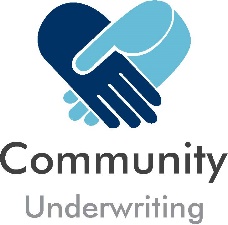 NFP INSURANCE QUOTATION REQUEST
GENERAL LIABILITY AND ASSOCIATION LIABILITYIf there is not sufficient space on this form for your answers, please attach a separate sheet, indicating the Section and Question you wish to complete.Community Underwriting Agency Pty Ltd (Community Underwriting) (ABN 60 166 234 715, AFSL 448274) acts under a binding authority as agent for Berkley Insurance Company trading as Berkley Insurance Australia (Berkley) (ABN 53 126 559 706, AFSL 463129), or Mitsui Sumitomo Insurance Company Ltd (MSI) ABN 49 000 525 637 AFS License No. 2401816 the insurers(s) of our products. In all aspects of this policy, Community Underwriting acts as an agent for the insurer(s) and not for the Insured.It is important that you read the terms and conditions listed below from Community Underwriting and Insurer(s) collectively referred to in this section as ‘we’, ‘us’ and ‘our’.Our policies are subject to the Insurance Contracts Act 1984. Under that Act you have a duty of disclosure. Before you take out insurance with us, you have a duty to tell us of everything that you know, or could reasonably be expected to know, that is relevant to our decision to insure you and to the terms of that insurance. If you are not sure whether something is relevant you should inform us anyway. You have the same duty to inform us of those matters before you renew, extend, vary, or reinstate your contract of insurance. Your duty however does not require disclosure of matters that: Reduce the risk Are common knowledge We know or, in the ordinary course of our business, ought to know, or We have indicated we do not want to know. If you do not comply with your duty of disclosure, we may be entitled to:Reduce our liability for any claim Cancel the contract Refuse to pay the claim Avoid the contract from its beginning, if your non-disclosure was fraudulent. What You Must Tell UsWhen answering our questions, you must be honest and you have a duty under law to tell us anything known to you, and which a reasonable person in the circumstances, would include in the answer to the question. We will use the answers in deciding whether to insure you and anyone else to be insured under the policy, and on what terms. Who Needs to Tell Us? It is important that you understand you are answering our questions in this way for yourself and anyone else whom you want to be covered by the policy. If You Do Not Tell UsIf you do not answer our questions in this way, we may reduce or refuse to pay a claim, or cancel the policy. If you answer our questions fraudulently, we may refuse to pay a claim and treat this policy as never having been in force. The Business Package policy is subject to an 80% “Underinsurance” clause. This means that if you have insured items under this policy for less than 80% of their actual value at the time you took out this policy, we will reduce the amount we pay you under this policy in accordance with the following sum: Sum Insured x Amount of loss/damage ÷ 80% of value = Amount payable by Insurer(s) (up to the Sum Insured). The “Underinsurance” clause applies to the Fire, and the “Gross Income” and Departmental Clause under the Business Interruption Section and Electronic Equipment Sections. The policies you are applying for contain a provision which states that if you Enter into any contractual arrangement and/or surrender your right to seek recovery from another party for a loss covered by the policy, we have a right to reject any claim from you in relation to that loss.The amount of cover you choose excludes Goods and Services Tax (GST). If you are not registered for GST, in the event of a claim we will reimburse you the GST component in addition to the amount that we pay. The amount that we are liable to pay under this policy will be reduced by the amount of any input tax credit that you are or may be entitled to claim for the supply of goods or services covered by that payment. If you are entitled to an input tax credit for the Premium you have paid, you must inform us of the extent of that entitlement at or before the time you make a claim under this policy. We will not indemnify you for any GST liability, fines or penalties that arise from or are attributable to your failure to notify us of your entitlement (or correct entitlement) to an input tax credit on the premium. If you are liable to pay an Excess under this policy, the amount payable will be calculated after deduction of any input tax credit that you are or may be entitled to claim on payment of the Excess. If you are unsure about the taxation implications of this policy, you should seek advice from your accountant or tax professional. Claims Made and Notified Policy The Application as far as it relates to Association Liability Insurance is for a ‘claims made’ policy. This means that the policy covers you for claims made against you during the period of insurance specified in your policy schedule and notified to us during that period of insurance. This means that the policy does not provide cover in relation to:Events which occurred prior to the period of insurance or any earlier retroactive date stipulated in the policy schedule; Claims made against you after the expiry of the period of insurance even though the event giving rise to the claim may have occurred during the period of insurance; Claims arising from or attributable to any facts, circumstances or occurrences noted on the Application for the current period of insurance or on any previous or of which notice had been given under any previous policy; Claims arising from or attributable to any facts, circumstances or occurrences of which you were aware and knew (or ought reasonably to have realised) prior to the commencement of the period of insurance may give rise to a claim. Section 40(3) of the Insurance Contracts Act 1984 provides that an insurer is not relieved from liability under a contract of insurance in respect of a claim by reason only that the claim was made after the expiry of the period of insurance cover provided by the contract where the insured has. Given notice in writing to the insurer: of the facts that might give rise to a claim against the insured; as soon as was reasonably practicable after the insured became aware of those facts, andbefore the expiry of the period of insurance. Retroactive LiabilityThe Association Liability insurance may be limited by a retroactive date which will be shown on the schedule. If a retroactive date applies the policy does not cover any claim arising from any actual or alleged act, error, omission or conduct occurring prior to the retroactive date. Average Provision One of the provisions of the proposed Association Liability insurance provides that where the amount required to dispose of a claim exceeds the limit of indemnity in the policy then the insurer will only be liable only for a proportion of the total costs and expenses. This will be the same proportion of the total costs and expenses as the policy limit bears to the total amount required to dispose of the claim.Community Underwriting and Insurer(s) seek at all times to comply with the Privacy Act 1988 and the Australian Privacy Principles therein. If We disclose personal information to you for any reason you must also act in accordance with and comply with the terms of the Privacy Act and the Australian Privacy Principles.Purpose for collection of information:The information contained in this document and any other documents provided to Us will be dealt with in accordance with our respective Privacy Policies.Disclosure of Information that you provide to us:Community Underwriting and Insurer(s) will only use the information in accordance with the terms of the Privacy Policies. Without limiting the application of the Policy Community Underwriting and Insurer(s) may disclose personal information to other individuals or organisations in connection with your claim, including legal advisors, other parties, other lawyers, experts and witnesses, courts and tribunals and other organisations that need to be involved in the matter. By submitting your notification and continuing to deal with us you consent to Community Underwriting, Insurer(s) and these parties collecting, using and disclosing personal and sensitive information about you for these purposes. By signing the claim form you are consenting to the above.You warrant to us that where you provide us with personal information that you have collected from other individuals:that the information has been collected in accordance with the Privacy Act 1988.that We are authorised to receive that information from you and to use it for the purpose of providing legal claims management services and advice.you, and the person who provided you with the information, are aware and have complied with the Privacy Act 1988 and have notified the person about whom the personal information is collected of the collection use and disclosure of such information.By executing the claim form you are indemnifying Community Underwriting and Insurer(s) against any breach that arises directly or indirectly out of any act or omission of your part which does not accord with the conduct required under the Privacy Act 1988.Direct Marketing:We do not disclose personal information that We collect to a third party for the purpose of allowing them to direct market their products and services unless you have given Us Your permission for Us to do this.Cross Border:We will share your personal information with the Community Underwriting and the Insurer(s). Our data containing your information is stored in our data centre using dedicated hardware and network. We may also use Saas, Cloud computing or other technologies from time to time and your information may be stored outside Australia. We will not transfer personal information to a recipient in a foreign country unless We have appropriate protections in place as required by the relevant privacy laws. Your information will be stored on our data base for such period of time as required by law.Further informationIf you would like further information, please review our full Privacy Policy on our website or if you have any complaints or concerns over the protection of the information you have given to us or that we have collected from others, contact send an email to admin@communityunderwriting.com.au.Any enquiry or complaint relating to this insurance should in the first instance be referred to: Complaints ManagerCommunity Underwriting Agency Pty LtdP.O. Box 173, Balmain NSW 2041		If you think we have let you down in any way, or our service is not what you expect (even if through one of our representatives), please tell us so we can help. We are committed to resolving your complaint fairly.We will address all complaints, except where specific circumstances apply, in accordance with Community Underwriting’s Complaints Handling Process. This process iscompliant with the Insurance Council of Australia’s Code of Practice. Both the Code of Practice and our Complaints Brochure, which contains a guide to our process, are available upon request.If you have a complaint:Step 1: On the spot, if we can!You can contact us by:Phone: +61 2 8045 2580Fax: +61 2 9555 1886Email: service@communityunderwriting.com.auMail: PO Box 173 Balmain NSW 2041If we can’t resolve your complaint immediately, we will commit to responding to your complaint within 15 business days of first being notified of the complaint.If we need more information or more time to respond properly to your complaint we will contact you to agree an appropriate timeframe to respond.Step 2: Internal Dispute ResolutionIf you are not happy with our response, please tell us in writing.  You may escalate it as a dispute and our Internal Dispute Resolution panel (the panel) will review the matter. The panel will be independent of the person who initially considered your complaint.The Disputes Resolution Officer will acknowledge your dispute in writing within 2 business days of receipt and will investigate all details of your dispute and will provide you with a written response of the outcome within 15 business days of first being notified of your dispute.In some cases we may be unable to reach a conclusion within this timeframe, and may request a later response date. If this occurs, we will keep you informed of progress of the dispute no less than once every 10 days.Step 3: External Dispute Resolution schemeShould we be unable to resolve your complaint (including the IDR process referred to above) within 45 days or you are not happy with our response/handling of your complaint at any given time, you can seek an external review via our external dispute resolution scheme, administered by the Australian Financial Complaints Authority (AFCA).This is an independent national body and its services are freeto you. As a member we agree to accept the FOS’ decision.You can contact the AFCA by:Mail: Australian Financial Complaints Authority Ltd,GPO Box 3, Melbourne, Victoria 3001;Phone: 1800 931 678;Facsimile: (03) 9613 6399Website: www.afca.org.auCommunity Underwriting Agency Pty Ltd (ABN 60 166 234 715, AFSL 448274) (Community Underwriting) was set up by NSW Meals on Wheels Association Inc in 2014 to specifically cater for insurance to the not for profit community sector in Australia. Our insurance products are underwritten by either Berkley Insurance Australia (Berkley) (ABN 53 126 559 706, AFSL 463129), or Mitsui Sumitomo Insurance Company Ltd (MSI) ABN 49 000 525 637 AFS License No. 2401816, the insurers. Community Underwriting acts under a binding authority as agent for the insurer(s) to issue, vary and cancel policies on their behalf.In all aspects of this policy, Community underwriting acts as an agent for the insurer(s) and not for you.The Berkley Group of companies is led by Berkley Corporation, located in Greenwich, Connecticut, USA. It is listed on the New York Stock Exchange under the symbol WRB. Member companies of the Berkley Group have offices across the USA and in the United Kingdom, South America, Continental Europe, Australia, Singapore and Hong Kong.Mitsui Sumitomo is part of the Tokyo listed MS&AD InsuranceGroup with a network of offices across 42 countries and regions.You can learn more about MSI at www.msi-oceania.comContact Community UnderwritingContact Community UnderwritingThank you for applying for insurance for your community organisation with Community Underwriting. Should you require any assistance in completing this form, please contact your broker or the Community Underwriting (details on the right).Email:      enquiries@communityunderwriting.com.auPhone:	02 8045 2580Fax:	02 9555 1886 Mail:	Community Underwriting, PO Box 173, Balmain, NSW 2041Your Details						   	           (all applicants to complete)Your Details						   	           (all applicants to complete)Your Details						   	           (all applicants to complete)Full legal name of the OrganisationPlease describe the organisations primary activities (This Policy will only cover the activities disclosed)Date(s) of commencement of Organisation         Are you currently Insured?    No      Yes    If Yes please advise:Full name of all groups, which are to be covered by your policy Current Insurance Broker      Expiry Date           Current Insurer      Primary Contact Name         Are you registered for GST?      No      YesPhone Number         If Yes, what is your ABN?       Registered Address         Name of any Interested Parties e.g. Mortgagee/Lessee:      Do you consent to receiving correspondence by email?  No  Yes Type of interest         Email Address         Type of OrganisationNot for Profit registered with the ACNC	Unregistered Not for Profit		Community Group			NDIS Provider (private company)	Other entity       Are you stamp duty exempt?  NSW Charity Exemption (3 year)		NO		YESNSW Small Business Exemption (1 year) 		NO		YESQLD Charity Exemption (ongoing) 		NO		YESTasmania (general liability exemption)		NO		YESTo exclude stamp duty from your quotation you will need to provide copies of a current exemptionGeneral Questionnaire 								     (all applicants to complete)General Questionnaire 								     (all applicants to complete)General Questionnaire 								     (all applicants to complete)General Questionnaire 								     (all applicants to complete)General Questionnaire 								     (all applicants to complete)General Questionnaire 								     (all applicants to complete)General Questionnaire 								     (all applicants to complete)General Questionnaire 								     (all applicants to complete)General Questionnaire 								     (all applicants to complete)General Questionnaire 								     (all applicants to complete)General Questionnaire 								     (all applicants to complete)General Questionnaire 								     (all applicants to complete)General Questionnaire 								     (all applicants to complete)General Questionnaire 								     (all applicants to complete)General Questionnaire 								     (all applicants to complete)General Questionnaire 								     (all applicants to complete)General Questionnaire 								     (all applicants to complete)General Questionnaire 								     (all applicants to complete)Has any insurer declined an application from you, or cancelled or refused to renew a policy of yours, required special terms to insure you, or declined or refused a claim?Has the organisation had any claims or circumstances which could give rise to a claim in the last 5 years for ANY of the insurances that a quotation is being requested?Have you, or any person who will receive insurance protection under the proposed policy, been charged with, or convicted of, any criminal offences in the past 10 years?During the last 5 years have you, or any other person to whom cover extends under 
this policy received any threats to life or property (private or business)?Are there any other relevant facts relating to the risk to be insured which you should disclose to us, to enable a true assessment of your insurance Application?Has any insurer declined an application from you, or cancelled or refused to renew a policy of yours, required special terms to insure you, or declined or refused a claim?Has the organisation had any claims or circumstances which could give rise to a claim in the last 5 years for ANY of the insurances that a quotation is being requested?Have you, or any person who will receive insurance protection under the proposed policy, been charged with, or convicted of, any criminal offences in the past 10 years?During the last 5 years have you, or any other person to whom cover extends under 
this policy received any threats to life or property (private or business)?Are there any other relevant facts relating to the risk to be insured which you should disclose to us, to enable a true assessment of your insurance Application?Has any insurer declined an application from you, or cancelled or refused to renew a policy of yours, required special terms to insure you, or declined or refused a claim?Has the organisation had any claims or circumstances which could give rise to a claim in the last 5 years for ANY of the insurances that a quotation is being requested?Have you, or any person who will receive insurance protection under the proposed policy, been charged with, or convicted of, any criminal offences in the past 10 years?During the last 5 years have you, or any other person to whom cover extends under 
this policy received any threats to life or property (private or business)?Are there any other relevant facts relating to the risk to be insured which you should disclose to us, to enable a true assessment of your insurance Application?Has any insurer declined an application from you, or cancelled or refused to renew a policy of yours, required special terms to insure you, or declined or refused a claim?Has the organisation had any claims or circumstances which could give rise to a claim in the last 5 years for ANY of the insurances that a quotation is being requested?Have you, or any person who will receive insurance protection under the proposed policy, been charged with, or convicted of, any criminal offences in the past 10 years?During the last 5 years have you, or any other person to whom cover extends under 
this policy received any threats to life or property (private or business)?Are there any other relevant facts relating to the risk to be insured which you should disclose to us, to enable a true assessment of your insurance Application?Has any insurer declined an application from you, or cancelled or refused to renew a policy of yours, required special terms to insure you, or declined or refused a claim?Has the organisation had any claims or circumstances which could give rise to a claim in the last 5 years for ANY of the insurances that a quotation is being requested?Have you, or any person who will receive insurance protection under the proposed policy, been charged with, or convicted of, any criminal offences in the past 10 years?During the last 5 years have you, or any other person to whom cover extends under 
this policy received any threats to life or property (private or business)?Are there any other relevant facts relating to the risk to be insured which you should disclose to us, to enable a true assessment of your insurance Application?Has any insurer declined an application from you, or cancelled or refused to renew a policy of yours, required special terms to insure you, or declined or refused a claim?Has the organisation had any claims or circumstances which could give rise to a claim in the last 5 years for ANY of the insurances that a quotation is being requested?Have you, or any person who will receive insurance protection under the proposed policy, been charged with, or convicted of, any criminal offences in the past 10 years?During the last 5 years have you, or any other person to whom cover extends under 
this policy received any threats to life or property (private or business)?Are there any other relevant facts relating to the risk to be insured which you should disclose to us, to enable a true assessment of your insurance Application?Has any insurer declined an application from you, or cancelled or refused to renew a policy of yours, required special terms to insure you, or declined or refused a claim?Has the organisation had any claims or circumstances which could give rise to a claim in the last 5 years for ANY of the insurances that a quotation is being requested?Have you, or any person who will receive insurance protection under the proposed policy, been charged with, or convicted of, any criminal offences in the past 10 years?During the last 5 years have you, or any other person to whom cover extends under 
this policy received any threats to life or property (private or business)?Are there any other relevant facts relating to the risk to be insured which you should disclose to us, to enable a true assessment of your insurance Application?Has any insurer declined an application from you, or cancelled or refused to renew a policy of yours, required special terms to insure you, or declined or refused a claim?Has the organisation had any claims or circumstances which could give rise to a claim in the last 5 years for ANY of the insurances that a quotation is being requested?Have you, or any person who will receive insurance protection under the proposed policy, been charged with, or convicted of, any criminal offences in the past 10 years?During the last 5 years have you, or any other person to whom cover extends under 
this policy received any threats to life or property (private or business)?Are there any other relevant facts relating to the risk to be insured which you should disclose to us, to enable a true assessment of your insurance Application?Has any insurer declined an application from you, or cancelled or refused to renew a policy of yours, required special terms to insure you, or declined or refused a claim?Has the organisation had any claims or circumstances which could give rise to a claim in the last 5 years for ANY of the insurances that a quotation is being requested?Have you, or any person who will receive insurance protection under the proposed policy, been charged with, or convicted of, any criminal offences in the past 10 years?During the last 5 years have you, or any other person to whom cover extends under 
this policy received any threats to life or property (private or business)?Are there any other relevant facts relating to the risk to be insured which you should disclose to us, to enable a true assessment of your insurance Application?Has any insurer declined an application from you, or cancelled or refused to renew a policy of yours, required special terms to insure you, or declined or refused a claim?Has the organisation had any claims or circumstances which could give rise to a claim in the last 5 years for ANY of the insurances that a quotation is being requested?Have you, or any person who will receive insurance protection under the proposed policy, been charged with, or convicted of, any criminal offences in the past 10 years?During the last 5 years have you, or any other person to whom cover extends under 
this policy received any threats to life or property (private or business)?Are there any other relevant facts relating to the risk to be insured which you should disclose to us, to enable a true assessment of your insurance Application?Has any insurer declined an application from you, or cancelled or refused to renew a policy of yours, required special terms to insure you, or declined or refused a claim?Has the organisation had any claims or circumstances which could give rise to a claim in the last 5 years for ANY of the insurances that a quotation is being requested?Have you, or any person who will receive insurance protection under the proposed policy, been charged with, or convicted of, any criminal offences in the past 10 years?During the last 5 years have you, or any other person to whom cover extends under 
this policy received any threats to life or property (private or business)?Are there any other relevant facts relating to the risk to be insured which you should disclose to us, to enable a true assessment of your insurance Application?Has any insurer declined an application from you, or cancelled or refused to renew a policy of yours, required special terms to insure you, or declined or refused a claim?Has the organisation had any claims or circumstances which could give rise to a claim in the last 5 years for ANY of the insurances that a quotation is being requested?Have you, or any person who will receive insurance protection under the proposed policy, been charged with, or convicted of, any criminal offences in the past 10 years?During the last 5 years have you, or any other person to whom cover extends under 
this policy received any threats to life or property (private or business)?Are there any other relevant facts relating to the risk to be insured which you should disclose to us, to enable a true assessment of your insurance Application?Has any insurer declined an application from you, or cancelled or refused to renew a policy of yours, required special terms to insure you, or declined or refused a claim?Has the organisation had any claims or circumstances which could give rise to a claim in the last 5 years for ANY of the insurances that a quotation is being requested?Have you, or any person who will receive insurance protection under the proposed policy, been charged with, or convicted of, any criminal offences in the past 10 years?During the last 5 years have you, or any other person to whom cover extends under 
this policy received any threats to life or property (private or business)?Are there any other relevant facts relating to the risk to be insured which you should disclose to us, to enable a true assessment of your insurance Application?Has any insurer declined an application from you, or cancelled or refused to renew a policy of yours, required special terms to insure you, or declined or refused a claim?Has the organisation had any claims or circumstances which could give rise to a claim in the last 5 years for ANY of the insurances that a quotation is being requested?Have you, or any person who will receive insurance protection under the proposed policy, been charged with, or convicted of, any criminal offences in the past 10 years?During the last 5 years have you, or any other person to whom cover extends under 
this policy received any threats to life or property (private or business)?Are there any other relevant facts relating to the risk to be insured which you should disclose to us, to enable a true assessment of your insurance Application?Has any insurer declined an application from you, or cancelled or refused to renew a policy of yours, required special terms to insure you, or declined or refused a claim?Has the organisation had any claims or circumstances which could give rise to a claim in the last 5 years for ANY of the insurances that a quotation is being requested?Have you, or any person who will receive insurance protection under the proposed policy, been charged with, or convicted of, any criminal offences in the past 10 years?During the last 5 years have you, or any other person to whom cover extends under 
this policy received any threats to life or property (private or business)?Are there any other relevant facts relating to the risk to be insured which you should disclose to us, to enable a true assessment of your insurance Application? No      Yes No      Yes No      Yes No      Yes No      Yes No      Yes No      Yes No      Yes No      Yes No      Yes No      Yes No      Yes No      Yes No      Yes No      Yes If you have answered Yes to any of questions 1-5 above, please give full details If you have answered Yes to any of questions 1-5 above, please give full details If you have answered Yes to any of questions 1-5 above, please give full details If you have answered Yes to any of questions 1-5 above, please give full details If you have answered Yes to any of questions 1-5 above, please give full details If you have answered Yes to any of questions 1-5 above, please give full details If you have answered Yes to any of questions 1-5 above, please give full details If you have answered Yes to any of questions 1-5 above, please give full details If you have answered Yes to any of questions 1-5 above, please give full details If you have answered Yes to any of questions 1-5 above, please give full details If you have answered Yes to any of questions 1-5 above, please give full details If you have answered Yes to any of questions 1-5 above, please give full details If you have answered Yes to any of questions 1-5 above, please give full details If you have answered Yes to any of questions 1-5 above, please give full details If you have answered Yes to any of questions 1-5 above, please give full details If you have answered Yes to any of questions 1-5 above, please give full details If you have answered Yes to any of questions 1-5 above, please give full detailsQuestion No.CommentsCommentsCommentsCommentsCommentsCommentsCommentsCommentsCommentsCommentsCommentsCommentsCommentsCommentsCommentsCommentsCommentsGeneral Liability (Public and Products Liability)                                  	(please complete if you are applying for this cover)	 General Liability (Public and Products Liability)                                  	(please complete if you are applying for this cover)	 General Liability (Public and Products Liability)                                  	(please complete if you are applying for this cover)	 General Liability (Public and Products Liability)                                  	(please complete if you are applying for this cover)	 General Liability (Public and Products Liability)                                  	(please complete if you are applying for this cover)	 General Liability (Public and Products Liability)                                  	(please complete if you are applying for this cover)	 General Liability (Public and Products Liability)                                  	(please complete if you are applying for this cover)	 General Liability (Public and Products Liability)                                  	(please complete if you are applying for this cover)	 General Liability (Public and Products Liability)                                  	(please complete if you are applying for this cover)	 General Liability (Public and Products Liability)                                  	(please complete if you are applying for this cover)	 General Liability (Public and Products Liability)                                  	(please complete if you are applying for this cover)	 General Liability (Public and Products Liability)                                  	(please complete if you are applying for this cover)	 General Liability (Public and Products Liability)                                  	(please complete if you are applying for this cover)	 General Liability (Public and Products Liability)                                  	(please complete if you are applying for this cover)	 General Liability (Public and Products Liability)                                  	(please complete if you are applying for this cover)	 General Liability (Public and Products Liability)                                  	(please complete if you are applying for this cover)	 General Liability (Public and Products Liability)                                  	(please complete if you are applying for this cover)	 General Liability (Public and Products Liability)                                  	(please complete if you are applying for this cover)	 General Liability (Public and Products Liability)                                  	(please complete if you are applying for this cover)	 What level of cover do you require?What level of cover do you require?What level of cover do you require? $10 million      $20 million $10 million      $20 million $10 million      $20 million $10 million      $20 million $10 million      $20 million $10 million      $20 million $10 million      $20 million $10 million      $20 million $10 million      $20 million $10 million      $20 million $10 million      $20 million $10 million      $20 million $10 million      $20 million $10 million      $20 million $10 million      $20 million $10 million      $20 millionNumber of employees          Full Time           Part Time         Number of volunteers (including the Board)       Number of employees          Full Time           Part Time         Number of volunteers (including the Board)       Number of employees          Full Time           Part Time         Number of volunteers (including the Board)       Number of employees          Full Time           Part Time         Number of volunteers (including the Board)       Number of employees          Full Time           Part Time         Number of volunteers (including the Board)       Number of employees          Full Time           Part Time         Number of volunteers (including the Board)       Number of employees          Full Time           Part Time         Number of volunteers (including the Board)       Number of employees          Full Time           Part Time         Number of volunteers (including the Board)       Number of employees          Full Time           Part Time         Number of volunteers (including the Board)       Number of employees          Full Time           Part Time         Number of volunteers (including the Board)       Number of employees          Full Time           Part Time         Number of volunteers (including the Board)       Number of employees          Full Time           Part Time         Number of volunteers (including the Board)       Number of employees          Full Time           Part Time         Number of volunteers (including the Board)       Number of employees          Full Time           Part Time         Number of volunteers (including the Board)       Number of employees          Full Time           Part Time         Number of volunteers (including the Board)       Number of employees          Full Time           Part Time         Number of volunteers (including the Board)       Number of employees          Full Time           Part Time         Number of volunteers (including the Board)       Number of employees          Full Time           Part Time         Number of volunteers (including the Board)       Number of employees          Full Time           Part Time         Number of volunteers (including the Board)       Faith based organisations – Estimated number in the congregation      Faith based organisations – Estimated number in the congregation      Faith based organisations – Estimated number in the congregation      Faith based organisations – Estimated number in the congregation      Faith based organisations – Estimated number in the congregation      Faith based organisations – Estimated number in the congregation      Faith based organisations – Estimated number in the congregation      Faith based organisations – Estimated number in the congregation      Member based organisations – Estimated number of members      Member based organisations – Estimated number of members      Member based organisations – Estimated number of members      Member based organisations – Estimated number of members      Member based organisations – Estimated number of members      Member based organisations – Estimated number of members      Member based organisations – Estimated number of members      Member based organisations – Estimated number of members      Member based organisations – Estimated number of members      Member based organisations – Estimated number of members      Member based organisations – Estimated number of members      Estimated Annual Income from all Sources:Estimated Annual Income from all Sources:Estimated Annual Income from all Sources:Estimated Annual Income from all Sources:Estimated Annual Income from all Sources:Current Year (latest ACNC Financials)Current Year (latest ACNC Financials)Current Year (latest ACNC Financials)Current Year (latest ACNC Financials)Current Year (latest ACNC Financials)Current Year (latest ACNC Financials)Estimated for Next 12 MonthsEstimated for Next 12 MonthsEstimated for Next 12 MonthsEstimated for Next 12 MonthsEstimated for Next 12 MonthsEstimated for Next 12 MonthsEstimated for Next 12 MonthsEstimated for Next 12 MonthsGovernmentGovernmentGovernmentGovernmentGovernment$      $      $      $      $      $      $      $      $      $      $      $      $      $      FundraisingFundraisingFundraisingFundraisingFundraising$      $      $      $      $      $      $      $      $      $      $      $      $      $      DonationsDonationsDonationsDonationsDonations$      $      $      $      $      $      $      $      $      $      $      $      $      $      Other (please specify)Other (please specify)Other (please specify)Other (please specify)Other (please specify)$      $      $      $      $      $      $      $      $      $      $      $      $      $      Total:Total:Total:Total:Total:$      $      $      $      $      $      $      $      $      $      $      $      $      $      Please provide a percentage breakdown of your income in the last 12 monthsNSW      %   VIC       %    QLD      %    SA       %  NT        %     WA       %     ACT        %  	TAS      %     Overseas      %    Please provide a percentage breakdown of your income in the last 12 monthsNSW      %   VIC       %    QLD      %    SA       %  NT        %     WA       %     ACT        %  	TAS      %     Overseas      %    Please provide a percentage breakdown of your income in the last 12 monthsNSW      %   VIC       %    QLD      %    SA       %  NT        %     WA       %     ACT        %  	TAS      %     Overseas      %    Please provide a percentage breakdown of your income in the last 12 monthsNSW      %   VIC       %    QLD      %    SA       %  NT        %     WA       %     ACT        %  	TAS      %     Overseas      %    Please provide a percentage breakdown of your income in the last 12 monthsNSW      %   VIC       %    QLD      %    SA       %  NT        %     WA       %     ACT        %  	TAS      %     Overseas      %    Please provide a percentage breakdown of your income in the last 12 monthsNSW      %   VIC       %    QLD      %    SA       %  NT        %     WA       %     ACT        %  	TAS      %     Overseas      %    Please provide a percentage breakdown of your income in the last 12 monthsNSW      %   VIC       %    QLD      %    SA       %  NT        %     WA       %     ACT        %  	TAS      %     Overseas      %    Please provide a percentage breakdown of your income in the last 12 monthsNSW      %   VIC       %    QLD      %    SA       %  NT        %     WA       %     ACT        %  	TAS      %     Overseas      %    Please provide a percentage breakdown of your income in the last 12 monthsNSW      %   VIC       %    QLD      %    SA       %  NT        %     WA       %     ACT        %  	TAS      %     Overseas      %    Please provide a percentage breakdown of your income in the last 12 monthsNSW      %   VIC       %    QLD      %    SA       %  NT        %     WA       %     ACT        %  	TAS      %     Overseas      %    Please provide a percentage breakdown of your income in the last 12 monthsNSW      %   VIC       %    QLD      %    SA       %  NT        %     WA       %     ACT        %  	TAS      %     Overseas      %    Please provide a percentage breakdown of your income in the last 12 monthsNSW      %   VIC       %    QLD      %    SA       %  NT        %     WA       %     ACT        %  	TAS      %     Overseas      %    Please provide a percentage breakdown of your income in the last 12 monthsNSW      %   VIC       %    QLD      %    SA       %  NT        %     WA       %     ACT        %  	TAS      %     Overseas      %    Please provide a percentage breakdown of your income in the last 12 monthsNSW      %   VIC       %    QLD      %    SA       %  NT        %     WA       %     ACT        %  	TAS      %     Overseas      %    Please provide a percentage breakdown of your income in the last 12 monthsNSW      %   VIC       %    QLD      %    SA       %  NT        %     WA       %     ACT        %  	TAS      %     Overseas      %    Please provide a percentage breakdown of your income in the last 12 monthsNSW      %   VIC       %    QLD      %    SA       %  NT        %     WA       %     ACT        %  	TAS      %     Overseas      %    Please provide a percentage breakdown of your income in the last 12 monthsNSW      %   VIC       %    QLD      %    SA       %  NT        %     WA       %     ACT        %  	TAS      %     Overseas      %    Please provide a percentage breakdown of your income in the last 12 monthsNSW      %   VIC       %    QLD      %    SA       %  NT        %     WA       %     ACT        %  	TAS      %     Overseas      %    Please provide a percentage breakdown of your income in the last 12 monthsNSW      %   VIC       %    QLD      %    SA       %  NT        %     WA       %     ACT        %  	TAS      %     Overseas      %    Do you manufacture or supply any products?  No      Yes    If Yes, please provide details       Do you manufacture or supply any products?  No      Yes    If Yes, please provide details       Do you manufacture or supply any products?  No      Yes    If Yes, please provide details       Do you manufacture or supply any products?  No      Yes    If Yes, please provide details       Do you manufacture or supply any products?  No      Yes    If Yes, please provide details       Do you manufacture or supply any products?  No      Yes    If Yes, please provide details       Do you manufacture or supply any products?  No      Yes    If Yes, please provide details       Do you manufacture or supply any products?  No      Yes    If Yes, please provide details       Do you manufacture or supply any products?  No      Yes    If Yes, please provide details       Do you manufacture or supply any products?  No      Yes    If Yes, please provide details       Do you manufacture or supply any products?  No      Yes    If Yes, please provide details       Do you manufacture or supply any products?  No      Yes    If Yes, please provide details       Do you manufacture or supply any products?  No      Yes    If Yes, please provide details       Do you manufacture or supply any products?  No      Yes    If Yes, please provide details       Do you manufacture or supply any products?  No      Yes    If Yes, please provide details       Do you manufacture or supply any products?  No      Yes    If Yes, please provide details       Do you manufacture or supply any products?  No      Yes    If Yes, please provide details       Do you manufacture or supply any products?  No      Yes    If Yes, please provide details       Do you manufacture or supply any products?  No      Yes    If Yes, please provide details       As an organisation, do you maintain a record of incidents/events that may give rise to a claim against the organisation?  No      YesAs an organisation, do you maintain a record of incidents/events that may give rise to a claim against the organisation?  No      YesAs an organisation, do you maintain a record of incidents/events that may give rise to a claim against the organisation?  No      YesAs an organisation, do you maintain a record of incidents/events that may give rise to a claim against the organisation?  No      YesAs an organisation, do you maintain a record of incidents/events that may give rise to a claim against the organisation?  No      YesAs an organisation, do you maintain a record of incidents/events that may give rise to a claim against the organisation?  No      YesAs an organisation, do you maintain a record of incidents/events that may give rise to a claim against the organisation?  No      YesAs an organisation, do you maintain a record of incidents/events that may give rise to a claim against the organisation?  No      YesAs an organisation, do you maintain a record of incidents/events that may give rise to a claim against the organisation?  No      YesAs an organisation, do you maintain a record of incidents/events that may give rise to a claim against the organisation?  No      YesAs an organisation, do you maintain a record of incidents/events that may give rise to a claim against the organisation?  No      YesAs an organisation, do you maintain a record of incidents/events that may give rise to a claim against the organisation?  No      YesAs an organisation, do you maintain a record of incidents/events that may give rise to a claim against the organisation?  No      YesAs an organisation, do you maintain a record of incidents/events that may give rise to a claim against the organisation?  No      YesAs an organisation, do you maintain a record of incidents/events that may give rise to a claim against the organisation?  No      YesAs an organisation, do you maintain a record of incidents/events that may give rise to a claim against the organisation?  No      YesAs an organisation, do you maintain a record of incidents/events that may give rise to a claim against the organisation?  No      YesAs an organisation, do you maintain a record of incidents/events that may give rise to a claim against the organisation?  No      YesAs an organisation, do you maintain a record of incidents/events that may give rise to a claim against the organisation?  No      YesIf Yes, please advise how long these records are kept      If Yes, please advise how long these records are kept      If Yes, please advise how long these records are kept      If Yes, please advise how long these records are kept      If Yes, please advise how long these records are kept      If Yes, please advise how long these records are kept      If Yes, please advise how long these records are kept      If Yes, please advise how long these records are kept      If Yes, please advise how long these records are kept      If Yes, please advise how long these records are kept      If Yes, please advise how long these records are kept      If Yes, please advise how long these records are kept      If Yes, please advise how long these records are kept      If Yes, please advise how long these records are kept      If Yes, please advise how long these records are kept      If Yes, please advise how long these records are kept      If Yes, please advise how long these records are kept      If Yes, please advise how long these records are kept      If Yes, please advise how long these records are kept      Does the organisation have a risk register and formal risk management policies and procedures?   No      Yes Does the organisation have a risk register and formal risk management policies and procedures?   No      Yes Does the organisation have a risk register and formal risk management policies and procedures?   No      Yes Does the organisation have a risk register and formal risk management policies and procedures?   No      Yes Does the organisation have a risk register and formal risk management policies and procedures?   No      Yes Does the organisation have a risk register and formal risk management policies and procedures?   No      Yes Does the organisation have a risk register and formal risk management policies and procedures?   No      Yes Does the organisation have a risk register and formal risk management policies and procedures?   No      Yes Does the organisation have a risk register and formal risk management policies and procedures?   No      Yes Does the organisation have a risk register and formal risk management policies and procedures?   No      Yes Does the organisation have a risk register and formal risk management policies and procedures?   No      Yes Does the organisation have a risk register and formal risk management policies and procedures?   No      Yes Does the organisation have a risk register and formal risk management policies and procedures?   No      Yes Does the organisation have a risk register and formal risk management policies and procedures?   No      Yes Does the organisation have a risk register and formal risk management policies and procedures?   No      Yes Does the organisation have a risk register and formal risk management policies and procedures?   No      Yes Does the organisation have a risk register and formal risk management policies and procedures?   No      Yes Does the organisation have a risk register and formal risk management policies and procedures?   No      Yes Does the organisation have a risk register and formal risk management policies and procedures?   No      Yes Do you have a volunteer register?    No      YesDo you have a volunteer register?    No      YesDo you have a volunteer register?    No      YesDo you have a volunteer register?    No      YesDo you have a volunteer register?    No      YesDo you have a volunteer register?    No      YesDo you have a volunteer register?    No      YesDo you have a volunteer register?    No      YesDo you have a volunteer register?    No      YesDo you have a volunteer register?    No      YesDo you have a volunteer register?    No      YesPremises – Number of premises utilised by your group     Owned          Leased/Rented       Premises – Number of premises utilised by your group     Owned          Leased/Rented       Premises – Number of premises utilised by your group     Owned          Leased/Rented       Premises – Number of premises utilised by your group     Owned          Leased/Rented       Premises – Number of premises utilised by your group     Owned          Leased/Rented       Premises – Number of premises utilised by your group     Owned          Leased/Rented       Premises – Number of premises utilised by your group     Owned          Leased/Rented       Premises – Number of premises utilised by your group     Owned          Leased/Rented       Premises – Number of premises utilised by your group     Owned          Leased/Rented       Premises – Number of premises utilised by your group     Owned          Leased/Rented       Premises – Number of premises utilised by your group     Owned          Leased/Rented       Premises – Number of premises utilised by your group     Owned          Leased/Rented       Premises – Number of premises utilised by your group     Owned          Leased/Rented       Premises – Number of premises utilised by your group     Owned          Leased/Rented       Premises – Number of premises utilised by your group     Owned          Leased/Rented       Premises – Number of premises utilised by your group     Owned          Leased/Rented       Premises – Number of premises utilised by your group     Owned          Leased/Rented       Premises – Number of premises utilised by your group     Owned          Leased/Rented       Premises – Number of premises utilised by your group     Owned          Leased/Rented       ChildcareChildcareChildcareChildcareChildcareChildcareChildcareChildcareChildcareChildcareChildcareChildcareChildcareChildcareChildcareChildcareChildcareChildcareChildcareDoes your organisation care for children?Does your organisation care for children?Does your organisation care for children?Does your organisation care for children?Does your organisation care for children?No      Go to “Respite or Similar Care“ No      Go to “Respite or Similar Care“ No      Go to “Respite or Similar Care“ No      Go to “Respite or Similar Care“ No      Go to “Respite or Similar Care“ No      Go to “Respite or Similar Care“ Yes    please continue with the next questionYes    please continue with the next questionYes    please continue with the next questionYes    please continue with the next questionYes    please continue with the next questionYes    please continue with the next questionYes    please continue with the next questionYes    please continue with the next questionWhat is the type of care provided (e.g. long day care, child minding, respite care, overnight care, short day care, playgroup, Sunday school etc.)?What is the type of care provided (e.g. long day care, child minding, respite care, overnight care, short day care, playgroup, Sunday school etc.)?What is the type of care provided (e.g. long day care, child minding, respite care, overnight care, short day care, playgroup, Sunday school etc.)?What is the type of care provided (e.g. long day care, child minding, respite care, overnight care, short day care, playgroup, Sunday school etc.)?What is the type of care provided (e.g. long day care, child minding, respite care, overnight care, short day care, playgroup, Sunday school etc.)?What is the type of care provided (e.g. long day care, child minding, respite care, overnight care, short day care, playgroup, Sunday school etc.)?What is the type of care provided (e.g. long day care, child minding, respite care, overnight care, short day care, playgroup, Sunday school etc.)?What is the type of care provided (e.g. long day care, child minding, respite care, overnight care, short day care, playgroup, Sunday school etc.)?What is the type of care provided (e.g. long day care, child minding, respite care, overnight care, short day care, playgroup, Sunday school etc.)?What is the type of care provided (e.g. long day care, child minding, respite care, overnight care, short day care, playgroup, Sunday school etc.)?What is the type of care provided (e.g. long day care, child minding, respite care, overnight care, short day care, playgroup, Sunday school etc.)?What is the type of care provided (e.g. long day care, child minding, respite care, overnight care, short day care, playgroup, Sunday school etc.)?What is the type of care provided (e.g. long day care, child minding, respite care, overnight care, short day care, playgroup, Sunday school etc.)?What is the type of care provided (e.g. long day care, child minding, respite care, overnight care, short day care, playgroup, Sunday school etc.)?What is the type of care provided (e.g. long day care, child minding, respite care, overnight care, short day care, playgroup, Sunday school etc.)?What is the type of care provided (e.g. long day care, child minding, respite care, overnight care, short day care, playgroup, Sunday school etc.)?What is the type of care provided (e.g. long day care, child minding, respite care, overnight care, short day care, playgroup, Sunday school etc.)?What is the type of care provided (e.g. long day care, child minding, respite care, overnight care, short day care, playgroup, Sunday school etc.)?What is the type of care provided (e.g. long day care, child minding, respite care, overnight care, short day care, playgroup, Sunday school etc.)?Number of children cared for      Number of children cared for      Number of children cared for      Number of children cared for      Number of children cared for       What is the age range of the children?     What is the age range of the children?     What is the age range of the children?     What is the age range of the children?     What is the age range of the children?     What is the age range of the children?    Are parents present at the location when care is provided?    No      Yes Are parents present at the location when care is provided?    No      Yes Are parents present at the location when care is provided?    No      Yes Are parents present at the location when care is provided?    No      Yes Are parents present at the location when care is provided?    No      Yes Are parents present at the location when care is provided?    No      Yes Are parents present at the location when care is provided?    No      Yes Are parents present at the location when care is provided?    No      Yes Operating Hours        Operating Hours        Operating Hours        Operating Hours        Operating Hours         Number of days open during the week        Number of days open during the week        Number of days open during the week        Number of days open during the week        Number of days open during the week        Number of days open during the week        Number of days open during the week        Number of days open during the week        Number of days open during the week        Number of days open during the week        Number of days open during the week        Number of days open during the week        Number of days open during the week        Number of days open during the week       What is the maximum number of children under 4 years of age on the premises at any one time?      What is the maximum number of children under 4 years of age on the premises at any one time?      What is the maximum number of children under 4 years of age on the premises at any one time?      What is the maximum number of children under 4 years of age on the premises at any one time?      What is the maximum number of children under 4 years of age on the premises at any one time?      What is the carer to child ratio?      What is the carer to child ratio?      What is the carer to child ratio?      What is the carer to child ratio?      What is the carer to child ratio?      What is the carer to child ratio?      What is the carer to child ratio?      What is the carer to child ratio?      What is the carer to child ratio?      What is the carer to child ratio?      What is the carer to child ratio?      What is the carer to child ratio?      What is the carer to child ratio?      What is the carer to child ratio?      Do the premises comply with Government legislation     No      Yes Do the premises comply with Government legislation     No      Yes Do the premises comply with Government legislation     No      Yes Do the premises comply with Government legislation     No      Yes Do the premises comply with Government legislation     No      Yes Is your childcare operation accredited through the Australian Children’s Education and Care Quality Control (ACECQA)?  No      YesIs your childcare operation accredited through the Australian Children’s Education and Care Quality Control (ACECQA)?  No      YesIs your childcare operation accredited through the Australian Children’s Education and Care Quality Control (ACECQA)?  No      YesIs your childcare operation accredited through the Australian Children’s Education and Care Quality Control (ACECQA)?  No      YesIs your childcare operation accredited through the Australian Children’s Education and Care Quality Control (ACECQA)?  No      YesIs your childcare operation accredited through the Australian Children’s Education and Care Quality Control (ACECQA)?  No      YesIs your childcare operation accredited through the Australian Children’s Education and Care Quality Control (ACECQA)?  No      YesIs your childcare operation accredited through the Australian Children’s Education and Care Quality Control (ACECQA)?  No      YesIs your childcare operation accredited through the Australian Children’s Education and Care Quality Control (ACECQA)?  No      YesIs your childcare operation accredited through the Australian Children’s Education and Care Quality Control (ACECQA)?  No      YesIs your childcare operation accredited through the Australian Children’s Education and Care Quality Control (ACECQA)?  No      YesIs your childcare operation accredited through the Australian Children’s Education and Care Quality Control (ACECQA)?  No      YesIs your childcare operation accredited through the Australian Children’s Education and Care Quality Control (ACECQA)?  No      YesIs your childcare operation accredited through the Australian Children’s Education and Care Quality Control (ACECQA)?  No      YesRespite or Similar CareRespite or Similar CareRespite or Similar CareRespite or Similar CareRespite or Similar CareRespite or Similar CareRespite or Similar CareRespite or Similar CareRespite or Similar CareRespite or Similar CareRespite or Similar CareRespite or Similar CareRespite or Similar CareRespite or Similar CareRespite or Similar CareRespite or Similar CareRespite or Similar CareRespite or Similar CareRespite or Similar CareDoes your organisation provide respite or similar care?Does your organisation provide respite or similar care?Does your organisation provide respite or similar care?Does your organisation provide respite or similar care?Does your organisation provide respite or similar care?Does your organisation provide respite or similar care?No    Go to “Transportation“No    Go to “Transportation“No    Go to “Transportation“No    Go to “Transportation“Yes    If Yes, please continue with the next questionsYes    If Yes, please continue with the next questionsYes    If Yes, please continue with the next questionsYes    If Yes, please continue with the next questionsYes    If Yes, please continue with the next questionsYes    If Yes, please continue with the next questionsYes    If Yes, please continue with the next questionsYes    If Yes, please continue with the next questionsYes    If Yes, please continue with the next questionsMinimum qualifications of your people in control of respite care, brain injury or similar operations (e.g. qualified nurse, trained respite carer etc.) Minimum qualifications of your people in control of respite care, brain injury or similar operations (e.g. qualified nurse, trained respite carer etc.) Minimum qualifications of your people in control of respite care, brain injury or similar operations (e.g. qualified nurse, trained respite carer etc.) Minimum qualifications of your people in control of respite care, brain injury or similar operations (e.g. qualified nurse, trained respite carer etc.) Minimum qualifications of your people in control of respite care, brain injury or similar operations (e.g. qualified nurse, trained respite carer etc.) Minimum qualifications of your people in control of respite care, brain injury or similar operations (e.g. qualified nurse, trained respite carer etc.) Minimum qualifications of your people in control of respite care, brain injury or similar operations (e.g. qualified nurse, trained respite carer etc.) Minimum qualifications of your people in control of respite care, brain injury or similar operations (e.g. qualified nurse, trained respite carer etc.) Minimum qualifications of your people in control of respite care, brain injury or similar operations (e.g. qualified nurse, trained respite carer etc.) Minimum qualifications of your people in control of respite care, brain injury or similar operations (e.g. qualified nurse, trained respite carer etc.) Minimum qualifications of your people in control of respite care, brain injury or similar operations (e.g. qualified nurse, trained respite carer etc.) Minimum qualifications of your people in control of respite care, brain injury or similar operations (e.g. qualified nurse, trained respite carer etc.) Minimum qualifications of your people in control of respite care, brain injury or similar operations (e.g. qualified nurse, trained respite carer etc.) Minimum qualifications of your people in control of respite care, brain injury or similar operations (e.g. qualified nurse, trained respite carer etc.) Minimum qualifications of your people in control of respite care, brain injury or similar operations (e.g. qualified nurse, trained respite carer etc.) Minimum qualifications of your people in control of respite care, brain injury or similar operations (e.g. qualified nurse, trained respite carer etc.) Minimum qualifications of your people in control of respite care, brain injury or similar operations (e.g. qualified nurse, trained respite carer etc.) Minimum qualifications of your people in control of respite care, brain injury or similar operations (e.g. qualified nurse, trained respite carer etc.) Minimum qualifications of your people in control of respite care, brain injury or similar operations (e.g. qualified nurse, trained respite carer etc.) Do you engage any medically qualified doctors or other Medical Professionals?     No      Yes      If Yes, please advise what activities they perform           Are they independently insured for these activities?     No      Yes        Do you engage any medically qualified doctors or other Medical Professionals?     No      Yes      If Yes, please advise what activities they perform           Are they independently insured for these activities?     No      Yes        Do you engage any medically qualified doctors or other Medical Professionals?     No      Yes      If Yes, please advise what activities they perform           Are they independently insured for these activities?     No      Yes        Do you engage any medically qualified doctors or other Medical Professionals?     No      Yes      If Yes, please advise what activities they perform           Are they independently insured for these activities?     No      Yes        Do you engage any medically qualified doctors or other Medical Professionals?     No      Yes      If Yes, please advise what activities they perform           Are they independently insured for these activities?     No      Yes        Do you engage any medically qualified doctors or other Medical Professionals?     No      Yes      If Yes, please advise what activities they perform           Are they independently insured for these activities?     No      Yes        Do you engage any medically qualified doctors or other Medical Professionals?     No      Yes      If Yes, please advise what activities they perform           Are they independently insured for these activities?     No      Yes        Do you engage any medically qualified doctors or other Medical Professionals?     No      Yes      If Yes, please advise what activities they perform           Are they independently insured for these activities?     No      Yes        Do you engage any medically qualified doctors or other Medical Professionals?     No      Yes      If Yes, please advise what activities they perform           Are they independently insured for these activities?     No      Yes        Do you engage any medically qualified doctors or other Medical Professionals?     No      Yes      If Yes, please advise what activities they perform           Are they independently insured for these activities?     No      Yes        Do you engage any medically qualified doctors or other Medical Professionals?     No      Yes      If Yes, please advise what activities they perform           Are they independently insured for these activities?     No      Yes        Do you engage any medically qualified doctors or other Medical Professionals?     No      Yes      If Yes, please advise what activities they perform           Are they independently insured for these activities?     No      Yes        Do you engage any medically qualified doctors or other Medical Professionals?     No      Yes      If Yes, please advise what activities they perform           Are they independently insured for these activities?     No      Yes        Do you engage any medically qualified doctors or other Medical Professionals?     No      Yes      If Yes, please advise what activities they perform           Are they independently insured for these activities?     No      Yes        Do you engage any medically qualified doctors or other Medical Professionals?     No      Yes      If Yes, please advise what activities they perform           Are they independently insured for these activities?     No      Yes        Do you engage any medically qualified doctors or other Medical Professionals?     No      Yes      If Yes, please advise what activities they perform           Are they independently insured for these activities?     No      Yes        Do you engage any medically qualified doctors or other Medical Professionals?     No      Yes      If Yes, please advise what activities they perform           Are they independently insured for these activities?     No      Yes        Do you engage any medically qualified doctors or other Medical Professionals?     No      Yes      If Yes, please advise what activities they perform           Are they independently insured for these activities?     No      Yes        Do you engage any medically qualified doctors or other Medical Professionals?     No      Yes      If Yes, please advise what activities they perform           Are they independently insured for these activities?     No      Yes        What activities are required to be carried out which follow procedures or protocols issued by a competent authority, e.g. medical treatment? Do your employees or volunteers administer drugs or medicines of any kind?      No      Yes - If Yes, please advise what procedure are in place.              How do you make sure these procedures are followed?      What activities are required to be carried out which follow procedures or protocols issued by a competent authority, e.g. medical treatment? Do your employees or volunteers administer drugs or medicines of any kind?      No      Yes - If Yes, please advise what procedure are in place.              How do you make sure these procedures are followed?      What activities are required to be carried out which follow procedures or protocols issued by a competent authority, e.g. medical treatment? Do your employees or volunteers administer drugs or medicines of any kind?      No      Yes - If Yes, please advise what procedure are in place.              How do you make sure these procedures are followed?      What activities are required to be carried out which follow procedures or protocols issued by a competent authority, e.g. medical treatment? Do your employees or volunteers administer drugs or medicines of any kind?      No      Yes - If Yes, please advise what procedure are in place.              How do you make sure these procedures are followed?      What activities are required to be carried out which follow procedures or protocols issued by a competent authority, e.g. medical treatment? Do your employees or volunteers administer drugs or medicines of any kind?      No      Yes - If Yes, please advise what procedure are in place.              How do you make sure these procedures are followed?      What activities are required to be carried out which follow procedures or protocols issued by a competent authority, e.g. medical treatment? Do your employees or volunteers administer drugs or medicines of any kind?      No      Yes - If Yes, please advise what procedure are in place.              How do you make sure these procedures are followed?      What activities are required to be carried out which follow procedures or protocols issued by a competent authority, e.g. medical treatment? Do your employees or volunteers administer drugs or medicines of any kind?      No      Yes - If Yes, please advise what procedure are in place.              How do you make sure these procedures are followed?      What activities are required to be carried out which follow procedures or protocols issued by a competent authority, e.g. medical treatment? Do your employees or volunteers administer drugs or medicines of any kind?      No      Yes - If Yes, please advise what procedure are in place.              How do you make sure these procedures are followed?      What activities are required to be carried out which follow procedures or protocols issued by a competent authority, e.g. medical treatment? Do your employees or volunteers administer drugs or medicines of any kind?      No      Yes - If Yes, please advise what procedure are in place.              How do you make sure these procedures are followed?      What activities are required to be carried out which follow procedures or protocols issued by a competent authority, e.g. medical treatment? Do your employees or volunteers administer drugs or medicines of any kind?      No      Yes - If Yes, please advise what procedure are in place.              How do you make sure these procedures are followed?      What activities are required to be carried out which follow procedures or protocols issued by a competent authority, e.g. medical treatment? Do your employees or volunteers administer drugs or medicines of any kind?      No      Yes - If Yes, please advise what procedure are in place.              How do you make sure these procedures are followed?      What activities are required to be carried out which follow procedures or protocols issued by a competent authority, e.g. medical treatment? Do your employees or volunteers administer drugs or medicines of any kind?      No      Yes - If Yes, please advise what procedure are in place.              How do you make sure these procedures are followed?      What activities are required to be carried out which follow procedures or protocols issued by a competent authority, e.g. medical treatment? Do your employees or volunteers administer drugs or medicines of any kind?      No      Yes - If Yes, please advise what procedure are in place.              How do you make sure these procedures are followed?      What activities are required to be carried out which follow procedures or protocols issued by a competent authority, e.g. medical treatment? Do your employees or volunteers administer drugs or medicines of any kind?      No      Yes - If Yes, please advise what procedure are in place.              How do you make sure these procedures are followed?      What activities are required to be carried out which follow procedures or protocols issued by a competent authority, e.g. medical treatment? Do your employees or volunteers administer drugs or medicines of any kind?      No      Yes - If Yes, please advise what procedure are in place.              How do you make sure these procedures are followed?      What activities are required to be carried out which follow procedures or protocols issued by a competent authority, e.g. medical treatment? Do your employees or volunteers administer drugs or medicines of any kind?      No      Yes - If Yes, please advise what procedure are in place.              How do you make sure these procedures are followed?      What activities are required to be carried out which follow procedures or protocols issued by a competent authority, e.g. medical treatment? Do your employees or volunteers administer drugs or medicines of any kind?      No      Yes - If Yes, please advise what procedure are in place.              How do you make sure these procedures are followed?      What activities are required to be carried out which follow procedures or protocols issued by a competent authority, e.g. medical treatment? Do your employees or volunteers administer drugs or medicines of any kind?      No      Yes - If Yes, please advise what procedure are in place.              How do you make sure these procedures are followed?      What activities are required to be carried out which follow procedures or protocols issued by a competent authority, e.g. medical treatment? Do your employees or volunteers administer drugs or medicines of any kind?      No      Yes - If Yes, please advise what procedure are in place.              How do you make sure these procedures are followed?      Do people you care for stay overnight in your facility?Do people you care for stay overnight in your facility?Do people you care for stay overnight in your facility?Do people you care for stay overnight in your facility?Do people you care for stay overnight in your facility?Do people you care for stay overnight in your facility? No      Yes No      Yes No      YesIf Yes, please advise what the average stay is        If Yes, please advise what the average stay is        If Yes, please advise what the average stay is        If Yes, please advise what the average stay is        If Yes, please advise what the average stay is        If Yes, please advise what the average stay is        If Yes, please advise what the average stay is        If Yes, please advise what the average stay is        If Yes, please advise what the average stay is        If Yes, please advise what the average stay is        TransportationTransportationTransportationTransportationTransportationTransportationTransportationTransportationTransportationTransportationTransportationTransportationTransportationTransportationTransportationTransportationTransportationTransportationTransportationDoes your organisation provide transportation of clients as part of your activities? No    Go to “Adult/Youth Accommodation“     Yes   Does your organisation provide transportation of clients as part of your activities? No    Go to “Adult/Youth Accommodation“     Yes   Does your organisation provide transportation of clients as part of your activities? No    Go to “Adult/Youth Accommodation“     Yes   Does your organisation provide transportation of clients as part of your activities? No    Go to “Adult/Youth Accommodation“     Yes   Does your organisation provide transportation of clients as part of your activities? No    Go to “Adult/Youth Accommodation“     Yes   Does your organisation provide transportation of clients as part of your activities? No    Go to “Adult/Youth Accommodation“     Yes   Does your organisation provide transportation of clients as part of your activities? No    Go to “Adult/Youth Accommodation“     Yes   Does your organisation provide transportation of clients as part of your activities? No    Go to “Adult/Youth Accommodation“     Yes   Does your organisation provide transportation of clients as part of your activities? No    Go to “Adult/Youth Accommodation“     Yes   Does your organisation provide transportation of clients as part of your activities? No    Go to “Adult/Youth Accommodation“     Yes   Does your organisation provide transportation of clients as part of your activities? No    Go to “Adult/Youth Accommodation“     Yes   Does your organisation provide transportation of clients as part of your activities? No    Go to “Adult/Youth Accommodation“     Yes   Does your organisation provide transportation of clients as part of your activities? No    Go to “Adult/Youth Accommodation“     Yes   Does your organisation provide transportation of clients as part of your activities? No    Go to “Adult/Youth Accommodation“     Yes   Does your organisation provide transportation of clients as part of your activities? No    Go to “Adult/Youth Accommodation“     Yes   Does your organisation provide transportation of clients as part of your activities? No    Go to “Adult/Youth Accommodation“     Yes   Does your organisation provide transportation of clients as part of your activities? No    Go to “Adult/Youth Accommodation“     Yes   Does your organisation provide transportation of clients as part of your activities? No    Go to “Adult/Youth Accommodation“     Yes   Does your organisation provide transportation of clients as part of your activities? No    Go to “Adult/Youth Accommodation“     Yes   If Yes, please advise how often and for what purpose       If Yes, please advise how often and for what purpose       If Yes, please advise how often and for what purpose       If Yes, please advise how often and for what purpose       If Yes, please advise how often and for what purpose       If Yes, please advise how often and for what purpose       If Yes, please advise how often and for what purpose       If Yes, please advise how often and for what purpose       If Yes, please advise how often and for what purpose       If Yes, please advise how often and for what purpose       If Yes, please advise how often and for what purpose       If Yes, please advise how often and for what purpose       If Yes, please advise how often and for what purpose       If Yes, please advise how often and for what purpose       If Yes, please advise how often and for what purpose       If Yes, please advise how often and for what purpose       If Yes, please advise how often and for what purpose       If Yes, please advise how often and for what purpose       If Yes, please advise how often and for what purpose       Where employee or volunteer vehicles are used to transport clients do you ensure that the employee / volunteer is properly licensed, has a vehicle in safe working condition with fully comprehensive insurance?   No    YesWhere employee or volunteer vehicles are used to transport clients do you ensure that the employee / volunteer is properly licensed, has a vehicle in safe working condition with fully comprehensive insurance?   No    YesWhere employee or volunteer vehicles are used to transport clients do you ensure that the employee / volunteer is properly licensed, has a vehicle in safe working condition with fully comprehensive insurance?   No    YesWhere employee or volunteer vehicles are used to transport clients do you ensure that the employee / volunteer is properly licensed, has a vehicle in safe working condition with fully comprehensive insurance?   No    YesWhere employee or volunteer vehicles are used to transport clients do you ensure that the employee / volunteer is properly licensed, has a vehicle in safe working condition with fully comprehensive insurance?   No    YesWhere employee or volunteer vehicles are used to transport clients do you ensure that the employee / volunteer is properly licensed, has a vehicle in safe working condition with fully comprehensive insurance?   No    YesWhere employee or volunteer vehicles are used to transport clients do you ensure that the employee / volunteer is properly licensed, has a vehicle in safe working condition with fully comprehensive insurance?   No    YesWhere employee or volunteer vehicles are used to transport clients do you ensure that the employee / volunteer is properly licensed, has a vehicle in safe working condition with fully comprehensive insurance?   No    YesWhere employee or volunteer vehicles are used to transport clients do you ensure that the employee / volunteer is properly licensed, has a vehicle in safe working condition with fully comprehensive insurance?   No    YesWhere employee or volunteer vehicles are used to transport clients do you ensure that the employee / volunteer is properly licensed, has a vehicle in safe working condition with fully comprehensive insurance?   No    YesWhere employee or volunteer vehicles are used to transport clients do you ensure that the employee / volunteer is properly licensed, has a vehicle in safe working condition with fully comprehensive insurance?   No    YesWhere employee or volunteer vehicles are used to transport clients do you ensure that the employee / volunteer is properly licensed, has a vehicle in safe working condition with fully comprehensive insurance?   No    YesWhere employee or volunteer vehicles are used to transport clients do you ensure that the employee / volunteer is properly licensed, has a vehicle in safe working condition with fully comprehensive insurance?   No    YesWhere employee or volunteer vehicles are used to transport clients do you ensure that the employee / volunteer is properly licensed, has a vehicle in safe working condition with fully comprehensive insurance?   No    YesWhere employee or volunteer vehicles are used to transport clients do you ensure that the employee / volunteer is properly licensed, has a vehicle in safe working condition with fully comprehensive insurance?   No    YesWhere employee or volunteer vehicles are used to transport clients do you ensure that the employee / volunteer is properly licensed, has a vehicle in safe working condition with fully comprehensive insurance?   No    YesWhere employee or volunteer vehicles are used to transport clients do you ensure that the employee / volunteer is properly licensed, has a vehicle in safe working condition with fully comprehensive insurance?   No    YesWhere employee or volunteer vehicles are used to transport clients do you ensure that the employee / volunteer is properly licensed, has a vehicle in safe working condition with fully comprehensive insurance?   No    YesWhere employee or volunteer vehicles are used to transport clients do you ensure that the employee / volunteer is properly licensed, has a vehicle in safe working condition with fully comprehensive insurance?   No    YesAdult / Youth Accommodation Adult / Youth Accommodation Adult / Youth Accommodation Adult / Youth Accommodation Adult / Youth Accommodation Adult / Youth Accommodation Adult / Youth Accommodation Adult / Youth Accommodation Adult / Youth Accommodation Adult / Youth Accommodation Adult / Youth Accommodation Adult / Youth Accommodation Adult / Youth Accommodation Adult / Youth Accommodation Adult / Youth Accommodation Adult / Youth Accommodation Adult / Youth Accommodation Adult / Youth Accommodation Adult / Youth Accommodation If there is more than one premises, please provide details as above on separate page for eachIf there is more than one premises, please provide details as above on separate page for eachIf there is more than one premises, please provide details as above on separate page for eachIf there is more than one premises, please provide details as above on separate page for eachIf there is more than one premises, please provide details as above on separate page for eachIf there is more than one premises, please provide details as above on separate page for eachIf there is more than one premises, please provide details as above on separate page for eachIf there is more than one premises, please provide details as above on separate page for eachIf there is more than one premises, please provide details as above on separate page for eachIf there is more than one premises, please provide details as above on separate page for eachIf there is more than one premises, please provide details as above on separate page for eachIf there is more than one premises, please provide details as above on separate page for eachIf there is more than one premises, please provide details as above on separate page for eachIf there is more than one premises, please provide details as above on separate page for eachIf there is more than one premises, please provide details as above on separate page for eachIf there is more than one premises, please provide details as above on separate page for eachIf there is more than one premises, please provide details as above on separate page for eachIf there is more than one premises, please provide details as above on separate page for eachIf there is more than one premises, please provide details as above on separate page for eachDo you provide either or both of the following accommodation   		 Day Accommodation      Overnight AccommodationDo you provide either or both of the following accommodation   		 Day Accommodation      Overnight AccommodationDo you provide either or both of the following accommodation   		 Day Accommodation      Overnight AccommodationDo you provide either or both of the following accommodation   		 Day Accommodation      Overnight AccommodationDo you provide either or both of the following accommodation   		 Day Accommodation      Overnight AccommodationDo you provide either or both of the following accommodation   		 Day Accommodation      Overnight AccommodationDo you provide either or both of the following accommodation   		 Day Accommodation      Overnight AccommodationDo you provide either or both of the following accommodation   		 Day Accommodation      Overnight AccommodationDo you provide either or both of the following accommodation   		 Day Accommodation      Overnight AccommodationDo you provide either or both of the following accommodation   		 Day Accommodation      Overnight AccommodationDo you provide either or both of the following accommodation   		 Day Accommodation      Overnight AccommodationDo you provide either or both of the following accommodation   		 Day Accommodation      Overnight AccommodationDo you provide either or both of the following accommodation   		 Day Accommodation      Overnight AccommodationDo you provide either or both of the following accommodation   		 Day Accommodation      Overnight AccommodationDo you provide either or both of the following accommodation   		 Day Accommodation      Overnight AccommodationDo you provide either or both of the following accommodation   		 Day Accommodation      Overnight AccommodationDo you provide either or both of the following accommodation   		 Day Accommodation      Overnight AccommodationDo you provide either or both of the following accommodation   		 Day Accommodation      Overnight AccommodationDo you provide either or both of the following accommodation   		 Day Accommodation      Overnight AccommodationIf Yes, please complete the “Adult / Youth Accommodation Questionnaire” If Yes, please complete the “Adult / Youth Accommodation Questionnaire” If Yes, please complete the “Adult / Youth Accommodation Questionnaire” If Yes, please complete the “Adult / Youth Accommodation Questionnaire” If Yes, please complete the “Adult / Youth Accommodation Questionnaire” If Yes, please complete the “Adult / Youth Accommodation Questionnaire” If Yes, please complete the “Adult / Youth Accommodation Questionnaire” If Yes, please complete the “Adult / Youth Accommodation Questionnaire” If Yes, please complete the “Adult / Youth Accommodation Questionnaire” If Yes, please complete the “Adult / Youth Accommodation Questionnaire” If Yes, please complete the “Adult / Youth Accommodation Questionnaire” If Yes, please complete the “Adult / Youth Accommodation Questionnaire” If Yes, please complete the “Adult / Youth Accommodation Questionnaire” If Yes, please complete the “Adult / Youth Accommodation Questionnaire” If Yes, please complete the “Adult / Youth Accommodation Questionnaire” If Yes, please complete the “Adult / Youth Accommodation Questionnaire” If Yes, please complete the “Adult / Youth Accommodation Questionnaire” If Yes, please complete the “Adult / Youth Accommodation Questionnaire” If Yes, please complete the “Adult / Youth Accommodation Questionnaire” Home VisitsHome VisitsHome VisitsHome VisitsHome VisitsHome VisitsHome VisitsHome VisitsHome VisitsHome VisitsHome VisitsHome VisitsHome VisitsHome VisitsHome VisitsHome VisitsHome VisitsHome VisitsHome VisitsDo You conduct Home Visits?Do You conduct Home Visits?Do You conduct Home Visits?Do You conduct Home Visits?Do You conduct Home Visits?Do You conduct Home Visits? No      Yes No      Yes No      Yes No      Yes No      Yes No      Yes No      Yes No      Yes No      Yes No      Yes No      Yes No      Yes No      YesEstimated home weekly visitations?      Estimated home weekly visitations?      Estimated home weekly visitations?      Estimated home weekly visitations?      Estimated home weekly visitations?      Estimated home weekly visitations?      What services are generally provided when you visit?       What services are generally provided when you visit?       What services are generally provided when you visit?       What services are generally provided when you visit?       What services are generally provided when you visit?       What services are generally provided when you visit?       What services are generally provided when you visit?       What services are generally provided when you visit?       What services are generally provided when you visit?       What services are generally provided when you visit?       What services are generally provided when you visit?       What services are generally provided when you visit?       What services are generally provided when you visit?       Social or Recreational ActivitiesSocial or Recreational ActivitiesSocial or Recreational ActivitiesSocial or Recreational ActivitiesSocial or Recreational ActivitiesSocial or Recreational ActivitiesSocial or Recreational ActivitiesSocial or Recreational ActivitiesSocial or Recreational ActivitiesSocial or Recreational ActivitiesSocial or Recreational ActivitiesSocial or Recreational ActivitiesSocial or Recreational ActivitiesSocial or Recreational ActivitiesSocial or Recreational ActivitiesSocial or Recreational ActivitiesSocial or Recreational ActivitiesSocial or Recreational ActivitiesSocial or Recreational ActivitiesDoes your organisation arrange or participate in any social or recreational activities? If Yes, please tick all the appropriate activities and list the duration and estimated number of people to attend.Does your organisation arrange or participate in any social or recreational activities? If Yes, please tick all the appropriate activities and list the duration and estimated number of people to attend.Does your organisation arrange or participate in any social or recreational activities? If Yes, please tick all the appropriate activities and list the duration and estimated number of people to attend.Does your organisation arrange or participate in any social or recreational activities? If Yes, please tick all the appropriate activities and list the duration and estimated number of people to attend.Does your organisation arrange or participate in any social or recreational activities? If Yes, please tick all the appropriate activities and list the duration and estimated number of people to attend.Does your organisation arrange or participate in any social or recreational activities? If Yes, please tick all the appropriate activities and list the duration and estimated number of people to attend.Does your organisation arrange or participate in any social or recreational activities? If Yes, please tick all the appropriate activities and list the duration and estimated number of people to attend.Does your organisation arrange or participate in any social or recreational activities? If Yes, please tick all the appropriate activities and list the duration and estimated number of people to attend.Does your organisation arrange or participate in any social or recreational activities? If Yes, please tick all the appropriate activities and list the duration and estimated number of people to attend.Does your organisation arrange or participate in any social or recreational activities? If Yes, please tick all the appropriate activities and list the duration and estimated number of people to attend.Does your organisation arrange or participate in any social or recreational activities? If Yes, please tick all the appropriate activities and list the duration and estimated number of people to attend.Does your organisation arrange or participate in any social or recreational activities? If Yes, please tick all the appropriate activities and list the duration and estimated number of people to attend.Does your organisation arrange or participate in any social or recreational activities? If Yes, please tick all the appropriate activities and list the duration and estimated number of people to attend.Does your organisation arrange or participate in any social or recreational activities? If Yes, please tick all the appropriate activities and list the duration and estimated number of people to attend. No      Yes No      Yes No      Yes No      Yes No      YesActivityActivityActivityActivityActivityDurationDurationDurationNo. During the YearNo. During the YearNo. of People AttendingNo. of People AttendingNo. of People AttendingNo. of People AttendingNo. of People AttendingNo. of People AttendingLocationsLocationsLocations Sightseeing trips Sightseeing trips Sightseeing trips Sightseeing trips Sightseeing trips Walks  Walks  Walks  Walks  Walks  Non-contact sports, ball games, bowling etc  Non-contact sports, ball games, bowling etc  Non-contact sports, ball games, bowling etc  Non-contact sports, ball games, bowling etc  Non-contact sports, ball games, bowling etc  Contact sports        Contact sports        Contact sports        Contact sports        Contact sports        Market stalls Market stalls Market stalls Market stalls Market stalls Fun runs, cycling events Fun runs, cycling events Fun runs, cycling events Fun runs, cycling events Fun runs, cycling eventsOther:Other:Other:Other:Other:Is alcohol allowed or supplied at any of the above activities?Is alcohol allowed or supplied at any of the above activities?Is alcohol allowed or supplied at any of the above activities?Is alcohol allowed or supplied at any of the above activities?Is alcohol allowed or supplied at any of the above activities?Is alcohol allowed or supplied at any of the above activities?Is alcohol allowed or supplied at any of the above activities?Is alcohol allowed or supplied at any of the above activities? No      Yes No      Yes No      Yes No      YesIf Yes, please complete our “Alcohol Questionnaire”If Yes, please complete our “Alcohol Questionnaire”If Yes, please complete our “Alcohol Questionnaire”If Yes, please complete our “Alcohol Questionnaire”If Yes, please complete our “Alcohol Questionnaire”If Yes, please complete our “Alcohol Questionnaire”If Yes, please complete our “Alcohol Questionnaire”Are any of your premises used by other third parties?   No      Yes - If yes please confirm the following  Used by other NFP or other community group for meeting, religious or community activity – no fee charged  Used by other NFP or other community group for meeting, religious or community activity –fee charged  Used by other third parties for weddings, birthdays and religious celebrations   Formal hire agreements in place    Separate liability insurance required to be in place with minimum of $10mAre any of your premises used by other third parties?   No      Yes - If yes please confirm the following  Used by other NFP or other community group for meeting, religious or community activity – no fee charged  Used by other NFP or other community group for meeting, religious or community activity –fee charged  Used by other third parties for weddings, birthdays and religious celebrations   Formal hire agreements in place    Separate liability insurance required to be in place with minimum of $10mAre any of your premises used by other third parties?   No      Yes - If yes please confirm the following  Used by other NFP or other community group for meeting, religious or community activity – no fee charged  Used by other NFP or other community group for meeting, religious or community activity –fee charged  Used by other third parties for weddings, birthdays and religious celebrations   Formal hire agreements in place    Separate liability insurance required to be in place with minimum of $10mAre any of your premises used by other third parties?   No      Yes - If yes please confirm the following  Used by other NFP or other community group for meeting, religious or community activity – no fee charged  Used by other NFP or other community group for meeting, religious or community activity –fee charged  Used by other third parties for weddings, birthdays and religious celebrations   Formal hire agreements in place    Separate liability insurance required to be in place with minimum of $10mAre any of your premises used by other third parties?   No      Yes - If yes please confirm the following  Used by other NFP or other community group for meeting, religious or community activity – no fee charged  Used by other NFP or other community group for meeting, religious or community activity –fee charged  Used by other third parties for weddings, birthdays and religious celebrations   Formal hire agreements in place    Separate liability insurance required to be in place with minimum of $10mAre any of your premises used by other third parties?   No      Yes - If yes please confirm the following  Used by other NFP or other community group for meeting, religious or community activity – no fee charged  Used by other NFP or other community group for meeting, religious or community activity –fee charged  Used by other third parties for weddings, birthdays and religious celebrations   Formal hire agreements in place    Separate liability insurance required to be in place with minimum of $10mAre any of your premises used by other third parties?   No      Yes - If yes please confirm the following  Used by other NFP or other community group for meeting, religious or community activity – no fee charged  Used by other NFP or other community group for meeting, religious or community activity –fee charged  Used by other third parties for weddings, birthdays and religious celebrations   Formal hire agreements in place    Separate liability insurance required to be in place with minimum of $10mAre any of your premises used by other third parties?   No      Yes - If yes please confirm the following  Used by other NFP or other community group for meeting, religious or community activity – no fee charged  Used by other NFP or other community group for meeting, religious or community activity –fee charged  Used by other third parties for weddings, birthdays and religious celebrations   Formal hire agreements in place    Separate liability insurance required to be in place with minimum of $10mAre any of your premises used by other third parties?   No      Yes - If yes please confirm the following  Used by other NFP or other community group for meeting, religious or community activity – no fee charged  Used by other NFP or other community group for meeting, religious or community activity –fee charged  Used by other third parties for weddings, birthdays and religious celebrations   Formal hire agreements in place    Separate liability insurance required to be in place with minimum of $10mAre any of your premises used by other third parties?   No      Yes - If yes please confirm the following  Used by other NFP or other community group for meeting, religious or community activity – no fee charged  Used by other NFP or other community group for meeting, religious or community activity –fee charged  Used by other third parties for weddings, birthdays and religious celebrations   Formal hire agreements in place    Separate liability insurance required to be in place with minimum of $10mAre any of your premises used by other third parties?   No      Yes - If yes please confirm the following  Used by other NFP or other community group for meeting, religious or community activity – no fee charged  Used by other NFP or other community group for meeting, religious or community activity –fee charged  Used by other third parties for weddings, birthdays and religious celebrations   Formal hire agreements in place    Separate liability insurance required to be in place with minimum of $10mAre any of your premises used by other third parties?   No      Yes - If yes please confirm the following  Used by other NFP or other community group for meeting, religious or community activity – no fee charged  Used by other NFP or other community group for meeting, religious or community activity –fee charged  Used by other third parties for weddings, birthdays and religious celebrations   Formal hire agreements in place    Separate liability insurance required to be in place with minimum of $10mAre any of your premises used by other third parties?   No      Yes - If yes please confirm the following  Used by other NFP or other community group for meeting, religious or community activity – no fee charged  Used by other NFP or other community group for meeting, religious or community activity –fee charged  Used by other third parties for weddings, birthdays and religious celebrations   Formal hire agreements in place    Separate liability insurance required to be in place with minimum of $10mAre any of your premises used by other third parties?   No      Yes - If yes please confirm the following  Used by other NFP or other community group for meeting, religious or community activity – no fee charged  Used by other NFP or other community group for meeting, religious or community activity –fee charged  Used by other third parties for weddings, birthdays and religious celebrations   Formal hire agreements in place    Separate liability insurance required to be in place with minimum of $10mAre any of your premises used by other third parties?   No      Yes - If yes please confirm the following  Used by other NFP or other community group for meeting, religious or community activity – no fee charged  Used by other NFP or other community group for meeting, religious or community activity –fee charged  Used by other third parties for weddings, birthdays and religious celebrations   Formal hire agreements in place    Separate liability insurance required to be in place with minimum of $10mAre any of your premises used by other third parties?   No      Yes - If yes please confirm the following  Used by other NFP or other community group for meeting, religious or community activity – no fee charged  Used by other NFP or other community group for meeting, religious or community activity –fee charged  Used by other third parties for weddings, birthdays and religious celebrations   Formal hire agreements in place    Separate liability insurance required to be in place with minimum of $10mAre any of your premises used by other third parties?   No      Yes - If yes please confirm the following  Used by other NFP or other community group for meeting, religious or community activity – no fee charged  Used by other NFP or other community group for meeting, religious or community activity –fee charged  Used by other third parties for weddings, birthdays and religious celebrations   Formal hire agreements in place    Separate liability insurance required to be in place with minimum of $10mAre any of your premises used by other third parties?   No      Yes - If yes please confirm the following  Used by other NFP or other community group for meeting, religious or community activity – no fee charged  Used by other NFP or other community group for meeting, religious or community activity –fee charged  Used by other third parties for weddings, birthdays and religious celebrations   Formal hire agreements in place    Separate liability insurance required to be in place with minimum of $10mAre any of your premises used by other third parties?   No      Yes - If yes please confirm the following  Used by other NFP or other community group for meeting, religious or community activity – no fee charged  Used by other NFP or other community group for meeting, religious or community activity –fee charged  Used by other third parties for weddings, birthdays and religious celebrations   Formal hire agreements in place    Separate liability insurance required to be in place with minimum of $10mIf your organisation organises, promotes or co-ordinates any event held outdoors; at your premises with more than 100 attendees; or at third party commercial premises with more than 500 attendees, you will need to complete our “Events Questionnaire”.If your organisation organises, promotes or co-ordinates any event held outdoors; at your premises with more than 100 attendees; or at third party commercial premises with more than 500 attendees, you will need to complete our “Events Questionnaire”.If your organisation organises, promotes or co-ordinates any event held outdoors; at your premises with more than 100 attendees; or at third party commercial premises with more than 500 attendees, you will need to complete our “Events Questionnaire”.If your organisation organises, promotes or co-ordinates any event held outdoors; at your premises with more than 100 attendees; or at third party commercial premises with more than 500 attendees, you will need to complete our “Events Questionnaire”.If your organisation organises, promotes or co-ordinates any event held outdoors; at your premises with more than 100 attendees; or at third party commercial premises with more than 500 attendees, you will need to complete our “Events Questionnaire”.If your organisation organises, promotes or co-ordinates any event held outdoors; at your premises with more than 100 attendees; or at third party commercial premises with more than 500 attendees, you will need to complete our “Events Questionnaire”.If your organisation organises, promotes or co-ordinates any event held outdoors; at your premises with more than 100 attendees; or at third party commercial premises with more than 500 attendees, you will need to complete our “Events Questionnaire”.If your organisation organises, promotes or co-ordinates any event held outdoors; at your premises with more than 100 attendees; or at third party commercial premises with more than 500 attendees, you will need to complete our “Events Questionnaire”.If your organisation organises, promotes or co-ordinates any event held outdoors; at your premises with more than 100 attendees; or at third party commercial premises with more than 500 attendees, you will need to complete our “Events Questionnaire”.If your organisation organises, promotes or co-ordinates any event held outdoors; at your premises with more than 100 attendees; or at third party commercial premises with more than 500 attendees, you will need to complete our “Events Questionnaire”.If your organisation organises, promotes or co-ordinates any event held outdoors; at your premises with more than 100 attendees; or at third party commercial premises with more than 500 attendees, you will need to complete our “Events Questionnaire”.If your organisation organises, promotes or co-ordinates any event held outdoors; at your premises with more than 100 attendees; or at third party commercial premises with more than 500 attendees, you will need to complete our “Events Questionnaire”.If your organisation organises, promotes or co-ordinates any event held outdoors; at your premises with more than 100 attendees; or at third party commercial premises with more than 500 attendees, you will need to complete our “Events Questionnaire”.If your organisation organises, promotes or co-ordinates any event held outdoors; at your premises with more than 100 attendees; or at third party commercial premises with more than 500 attendees, you will need to complete our “Events Questionnaire”.If your organisation organises, promotes or co-ordinates any event held outdoors; at your premises with more than 100 attendees; or at third party commercial premises with more than 500 attendees, you will need to complete our “Events Questionnaire”.If your organisation organises, promotes or co-ordinates any event held outdoors; at your premises with more than 100 attendees; or at third party commercial premises with more than 500 attendees, you will need to complete our “Events Questionnaire”.If your organisation organises, promotes or co-ordinates any event held outdoors; at your premises with more than 100 attendees; or at third party commercial premises with more than 500 attendees, you will need to complete our “Events Questionnaire”.If your organisation organises, promotes or co-ordinates any event held outdoors; at your premises with more than 100 attendees; or at third party commercial premises with more than 500 attendees, you will need to complete our “Events Questionnaire”.If your organisation organises, promotes or co-ordinates any event held outdoors; at your premises with more than 100 attendees; or at third party commercial premises with more than 500 attendees, you will need to complete our “Events Questionnaire”.If your organisation organises, promotes or co-ordinates any camps you will need to complete our “Campground Questionnaire”.If your organisation organises, promotes or co-ordinates any camps you will need to complete our “Campground Questionnaire”.If your organisation organises, promotes or co-ordinates any camps you will need to complete our “Campground Questionnaire”.If your organisation organises, promotes or co-ordinates any camps you will need to complete our “Campground Questionnaire”.If your organisation organises, promotes or co-ordinates any camps you will need to complete our “Campground Questionnaire”.If your organisation organises, promotes or co-ordinates any camps you will need to complete our “Campground Questionnaire”.If your organisation organises, promotes or co-ordinates any camps you will need to complete our “Campground Questionnaire”.If your organisation organises, promotes or co-ordinates any camps you will need to complete our “Campground Questionnaire”.If your organisation organises, promotes or co-ordinates any camps you will need to complete our “Campground Questionnaire”.If your organisation organises, promotes or co-ordinates any camps you will need to complete our “Campground Questionnaire”.If your organisation organises, promotes or co-ordinates any camps you will need to complete our “Campground Questionnaire”.If your organisation organises, promotes or co-ordinates any camps you will need to complete our “Campground Questionnaire”.If your organisation organises, promotes or co-ordinates any camps you will need to complete our “Campground Questionnaire”.If your organisation organises, promotes or co-ordinates any camps you will need to complete our “Campground Questionnaire”.If your organisation organises, promotes or co-ordinates any camps you will need to complete our “Campground Questionnaire”.If your organisation organises, promotes or co-ordinates any camps you will need to complete our “Campground Questionnaire”.If your organisation organises, promotes or co-ordinates any camps you will need to complete our “Campground Questionnaire”.If your organisation organises, promotes or co-ordinates any camps you will need to complete our “Campground Questionnaire”.If your organisation organises, promotes or co-ordinates any camps you will need to complete our “Campground Questionnaire”.Does the organisation engage in any of the following higher hazard activities?  Does the organisation engage in any of the following higher hazard activities?  Does the organisation engage in any of the following higher hazard activities?  Does the organisation engage in any of the following higher hazard activities?  Does the organisation engage in any of the following higher hazard activities?  Does the organisation engage in any of the following higher hazard activities?  Does the organisation engage in any of the following higher hazard activities?  Does the organisation engage in any of the following higher hazard activities?  Does the organisation engage in any of the following higher hazard activities?  Does the organisation engage in any of the following higher hazard activities?  Does the organisation engage in any of the following higher hazard activities?  Does the organisation engage in any of the following higher hazard activities?  Does the organisation engage in any of the following higher hazard activities?  Does the organisation engage in any of the following higher hazard activities?  Does the organisation engage in any of the following higher hazard activities?  Does the organisation engage in any of the following higher hazard activities?  Does the organisation engage in any of the following higher hazard activities?  Does the organisation engage in any of the following higher hazard activities?  Does the organisation engage in any of the following higher hazard activities?  ActivityActivityRun and insured by external providerRun and insured by external providerRun and insured by external providerRun and insured by external providerActivityActivityActivityActivityActivityRun and insured by external providerRun and insured by external providerRun and insured by external providerAbseilingAbseiling No   Yes No   Yes No      Yes No      Yes No      Yes No      YesMotor bike ridesMotor bike ridesMotor bike ridesMotor bike ridesMotor bike rides No      Yes No      Yes No      Yes No      Yes No      Yes No      YesArcheryArchery No   Yes No   Yes No      Yes No      Yes No      Yes No      YesOutdoor rock climbingOutdoor rock climbingOutdoor rock climbingOutdoor rock climbingOutdoor rock climbing No      Yes No      Yes No      Yes No      Yes No      Yes No      YesCavingCaving No   Yes No   Yes No      Yes No      Yes No      Yes No      YesPaintball / skirmishPaintball / skirmishPaintball / skirmishPaintball / skirmishPaintball / skirmish No      Yes No      Yes No      Yes No      Yes No      Yes No      YesFlying fox / zip linesFlying fox / zip lines No   Yes No   Yes No      Yes No      Yes No      Yes No      YesRope courses, tug-of-warRope courses, tug-of-warRope courses, tug-of-warRope courses, tug-of-warRope courses, tug-of-war No      Yes No      Yes No      Yes No      Yes No      Yes No      YesHorse riding / equestrianHorse riding / equestrian No   Yes No   Yes No      Yes No      Yes No      Yes No      YesShootingShootingShootingShootingShooting No      Yes No      Yes No      Yes No      Yes No      Yes No      YesJet skiingJet skiing No   Yes No   Yes No      Yes No      Yes No      Yes No      YesSkate boardingSkate boardingSkate boardingSkate boardingSkate boarding No      Yes No      Yes No      Yes No      Yes No      Yes No      YesMartial ArtsMartial Arts No   Yes No   Yes No      Yes No      Yes No      Yes No      YesOther      Other      Other      Other      Other       No      Yes No      Yes No      Yes No      Yes No      Yes No      YesDoes the organisation use a swimming pool or conduct water-based activities    No      Yes – If Yes please confirm the nature of these activitiesDoes the organisation use a swimming pool or conduct water-based activities    No      Yes – If Yes please confirm the nature of these activitiesDoes the organisation use a swimming pool or conduct water-based activities    No      Yes – If Yes please confirm the nature of these activitiesDoes the organisation use a swimming pool or conduct water-based activities    No      Yes – If Yes please confirm the nature of these activitiesDoes the organisation use a swimming pool or conduct water-based activities    No      Yes – If Yes please confirm the nature of these activitiesDoes the organisation use a swimming pool or conduct water-based activities    No      Yes – If Yes please confirm the nature of these activitiesDoes the organisation use a swimming pool or conduct water-based activities    No      Yes – If Yes please confirm the nature of these activitiesDoes the organisation use a swimming pool or conduct water-based activities    No      Yes – If Yes please confirm the nature of these activitiesDoes the organisation use a swimming pool or conduct water-based activities    No      Yes – If Yes please confirm the nature of these activitiesDoes the organisation use a swimming pool or conduct water-based activities    No      Yes – If Yes please confirm the nature of these activitiesDoes the organisation use a swimming pool or conduct water-based activities    No      Yes – If Yes please confirm the nature of these activitiesDoes the organisation use a swimming pool or conduct water-based activities    No      Yes – If Yes please confirm the nature of these activitiesDoes the organisation use a swimming pool or conduct water-based activities    No      Yes – If Yes please confirm the nature of these activitiesDoes the organisation use a swimming pool or conduct water-based activities    No      Yes – If Yes please confirm the nature of these activitiesDoes the organisation use a swimming pool or conduct water-based activities    No      Yes – If Yes please confirm the nature of these activitiesDoes the organisation use a swimming pool or conduct water-based activities    No      Yes – If Yes please confirm the nature of these activitiesDoes the organisation use a swimming pool or conduct water-based activities    No      Yes – If Yes please confirm the nature of these activitiesDoes the organisation use a swimming pool or conduct water-based activities    No      Yes – If Yes please confirm the nature of these activitiesDoes the organisation use a swimming pool or conduct water-based activities    No      Yes – If Yes please confirm the nature of these activities Own pool  Own pool  Own pool  Own pool  Own pool  Own pool  Own pool Activities conducted                                                                 No of participants      Ratio of teacher to participants in compliance with Austswim guidelines		No		YesWater safety supervision in compliance with Austswim guidelines		No		YesSignage and fencing compliant with government requirements		No		YesActivities conducted                                                                 No of participants      Ratio of teacher to participants in compliance with Austswim guidelines		No		YesWater safety supervision in compliance with Austswim guidelines		No		YesSignage and fencing compliant with government requirements		No		YesActivities conducted                                                                 No of participants      Ratio of teacher to participants in compliance with Austswim guidelines		No		YesWater safety supervision in compliance with Austswim guidelines		No		YesSignage and fencing compliant with government requirements		No		YesActivities conducted                                                                 No of participants      Ratio of teacher to participants in compliance with Austswim guidelines		No		YesWater safety supervision in compliance with Austswim guidelines		No		YesSignage and fencing compliant with government requirements		No		YesActivities conducted                                                                 No of participants      Ratio of teacher to participants in compliance with Austswim guidelines		No		YesWater safety supervision in compliance with Austswim guidelines		No		YesSignage and fencing compliant with government requirements		No		YesActivities conducted                                                                 No of participants      Ratio of teacher to participants in compliance with Austswim guidelines		No		YesWater safety supervision in compliance with Austswim guidelines		No		YesSignage and fencing compliant with government requirements		No		YesActivities conducted                                                                 No of participants      Ratio of teacher to participants in compliance with Austswim guidelines		No		YesWater safety supervision in compliance with Austswim guidelines		No		YesSignage and fencing compliant with government requirements		No		YesActivities conducted                                                                 No of participants      Ratio of teacher to participants in compliance with Austswim guidelines		No		YesWater safety supervision in compliance with Austswim guidelines		No		YesSignage and fencing compliant with government requirements		No		YesActivities conducted                                                                 No of participants      Ratio of teacher to participants in compliance with Austswim guidelines		No		YesWater safety supervision in compliance with Austswim guidelines		No		YesSignage and fencing compliant with government requirements		No		YesActivities conducted                                                                 No of participants      Ratio of teacher to participants in compliance with Austswim guidelines		No		YesWater safety supervision in compliance with Austswim guidelines		No		YesSignage and fencing compliant with government requirements		No		YesActivities conducted                                                                 No of participants      Ratio of teacher to participants in compliance with Austswim guidelines		No		YesWater safety supervision in compliance with Austswim guidelines		No		YesSignage and fencing compliant with government requirements		No		YesActivities conducted                                                                 No of participants      Ratio of teacher to participants in compliance with Austswim guidelines		No		YesWater safety supervision in compliance with Austswim guidelines		No		YesSignage and fencing compliant with government requirements		No		Yes Third party or public pool  Third party or public pool  Third party or public pool  Third party or public pool  Third party or public pool  Third party or public pool  Third party or public pool Activities conducted                                                                  No of participants      Ratio of teacher to participants in compliance with Austswim guidelines		No		YesWater safety supervision in compliance with Austswim guidelines		No		YesActivities conducted                                                                  No of participants      Ratio of teacher to participants in compliance with Austswim guidelines		No		YesWater safety supervision in compliance with Austswim guidelines		No		YesActivities conducted                                                                  No of participants      Ratio of teacher to participants in compliance with Austswim guidelines		No		YesWater safety supervision in compliance with Austswim guidelines		No		YesActivities conducted                                                                  No of participants      Ratio of teacher to participants in compliance with Austswim guidelines		No		YesWater safety supervision in compliance with Austswim guidelines		No		YesActivities conducted                                                                  No of participants      Ratio of teacher to participants in compliance with Austswim guidelines		No		YesWater safety supervision in compliance with Austswim guidelines		No		YesActivities conducted                                                                  No of participants      Ratio of teacher to participants in compliance with Austswim guidelines		No		YesWater safety supervision in compliance with Austswim guidelines		No		YesActivities conducted                                                                  No of participants      Ratio of teacher to participants in compliance with Austswim guidelines		No		YesWater safety supervision in compliance with Austswim guidelines		No		YesActivities conducted                                                                  No of participants      Ratio of teacher to participants in compliance with Austswim guidelines		No		YesWater safety supervision in compliance with Austswim guidelines		No		YesActivities conducted                                                                  No of participants      Ratio of teacher to participants in compliance with Austswim guidelines		No		YesWater safety supervision in compliance with Austswim guidelines		No		YesActivities conducted                                                                  No of participants      Ratio of teacher to participants in compliance with Austswim guidelines		No		YesWater safety supervision in compliance with Austswim guidelines		No		YesActivities conducted                                                                  No of participants      Ratio of teacher to participants in compliance with Austswim guidelines		No		YesWater safety supervision in compliance with Austswim guidelines		No		YesActivities conducted                                                                  No of participants      Ratio of teacher to participants in compliance with Austswim guidelines		No		YesWater safety supervision in compliance with Austswim guidelines		No		Yes Inland waterways (lake, dam, lagoon, river, creek or stream)  Inland waterways (lake, dam, lagoon, river, creek or stream)  Inland waterways (lake, dam, lagoon, river, creek or stream)  Inland waterways (lake, dam, lagoon, river, creek or stream)  Inland waterways (lake, dam, lagoon, river, creek or stream)  Inland waterways (lake, dam, lagoon, river, creek or stream)  Inland waterways (lake, dam, lagoon, river, creek or stream) Activities conducted                                                                  No of participants      Ratio of teacher to participants in compliance with Austswim guidelines		No		YesWater safety supervision in compliance with Austswim guidelines		No		YesActivities conducted                                                                  No of participants      Ratio of teacher to participants in compliance with Austswim guidelines		No		YesWater safety supervision in compliance with Austswim guidelines		No		YesActivities conducted                                                                  No of participants      Ratio of teacher to participants in compliance with Austswim guidelines		No		YesWater safety supervision in compliance with Austswim guidelines		No		YesActivities conducted                                                                  No of participants      Ratio of teacher to participants in compliance with Austswim guidelines		No		YesWater safety supervision in compliance with Austswim guidelines		No		YesActivities conducted                                                                  No of participants      Ratio of teacher to participants in compliance with Austswim guidelines		No		YesWater safety supervision in compliance with Austswim guidelines		No		YesActivities conducted                                                                  No of participants      Ratio of teacher to participants in compliance with Austswim guidelines		No		YesWater safety supervision in compliance with Austswim guidelines		No		YesActivities conducted                                                                  No of participants      Ratio of teacher to participants in compliance with Austswim guidelines		No		YesWater safety supervision in compliance with Austswim guidelines		No		YesActivities conducted                                                                  No of participants      Ratio of teacher to participants in compliance with Austswim guidelines		No		YesWater safety supervision in compliance with Austswim guidelines		No		YesActivities conducted                                                                  No of participants      Ratio of teacher to participants in compliance with Austswim guidelines		No		YesWater safety supervision in compliance with Austswim guidelines		No		YesActivities conducted                                                                  No of participants      Ratio of teacher to participants in compliance with Austswim guidelines		No		YesWater safety supervision in compliance with Austswim guidelines		No		YesActivities conducted                                                                  No of participants      Ratio of teacher to participants in compliance with Austswim guidelines		No		YesWater safety supervision in compliance with Austswim guidelines		No		YesActivities conducted                                                                  No of participants      Ratio of teacher to participants in compliance with Austswim guidelines		No		YesWater safety supervision in compliance with Austswim guidelines		No		Yes Open waterways (beach, ocean, harbour)  Open waterways (beach, ocean, harbour)  Open waterways (beach, ocean, harbour)  Open waterways (beach, ocean, harbour)  Open waterways (beach, ocean, harbour)  Open waterways (beach, ocean, harbour)  Open waterways (beach, ocean, harbour) Activities conducted                                                                  No of participants      Ratio of teacher to participants in compliance with Austswim guidelines		No		YesWater safety supervision in compliance with Austswim guidelines		No		YesActivities conducted                                                                  No of participants      Ratio of teacher to participants in compliance with Austswim guidelines		No		YesWater safety supervision in compliance with Austswim guidelines		No		YesActivities conducted                                                                  No of participants      Ratio of teacher to participants in compliance with Austswim guidelines		No		YesWater safety supervision in compliance with Austswim guidelines		No		YesActivities conducted                                                                  No of participants      Ratio of teacher to participants in compliance with Austswim guidelines		No		YesWater safety supervision in compliance with Austswim guidelines		No		YesActivities conducted                                                                  No of participants      Ratio of teacher to participants in compliance with Austswim guidelines		No		YesWater safety supervision in compliance with Austswim guidelines		No		YesActivities conducted                                                                  No of participants      Ratio of teacher to participants in compliance with Austswim guidelines		No		YesWater safety supervision in compliance with Austswim guidelines		No		YesActivities conducted                                                                  No of participants      Ratio of teacher to participants in compliance with Austswim guidelines		No		YesWater safety supervision in compliance with Austswim guidelines		No		YesActivities conducted                                                                  No of participants      Ratio of teacher to participants in compliance with Austswim guidelines		No		YesWater safety supervision in compliance with Austswim guidelines		No		YesActivities conducted                                                                  No of participants      Ratio of teacher to participants in compliance with Austswim guidelines		No		YesWater safety supervision in compliance with Austswim guidelines		No		YesActivities conducted                                                                  No of participants      Ratio of teacher to participants in compliance with Austswim guidelines		No		YesWater safety supervision in compliance with Austswim guidelines		No		YesActivities conducted                                                                  No of participants      Ratio of teacher to participants in compliance with Austswim guidelines		No		YesWater safety supervision in compliance with Austswim guidelines		No		YesActivities conducted                                                                  No of participants      Ratio of teacher to participants in compliance with Austswim guidelines		No		YesWater safety supervision in compliance with Austswim guidelines		No		YesAssociation Liability						(please complete if you are applying for this cover)	Association Liability						(please complete if you are applying for this cover)	Association Liability						(please complete if you are applying for this cover)	Association Liability						(please complete if you are applying for this cover)	Association Liability						(please complete if you are applying for this cover)	Association Liability						(please complete if you are applying for this cover)	Association Liability						(please complete if you are applying for this cover)	Association Liability						(please complete if you are applying for this cover)	Association Liability						(please complete if you are applying for this cover)	Association Liability						(please complete if you are applying for this cover)	Required Total Sum InsuredRequired Total Sum Insured  $1,000,000 $2,000,000 $2,000,000 $5,000,000 $10,000,000 $10,000,000 $20,000,000 $20,000,000Directors and Officers cover Directors and Officers cover Directors and Officers cover Directors and Officers cover Directors and Officers cover Directors and Officers cover Directors and Officers cover Directors and Officers cover Directors and Officers cover Directors and Officers cover Has any director or executive officer of the Organisation been declared bankrupt or entered into a deed of assignment, composition or a scheme of arrangement with creditors?   Has any director or executive officer of the Organisation been declared bankrupt or entered into a deed of assignment, composition or a scheme of arrangement with creditors?   Has any director or executive officer of the Organisation been declared bankrupt or entered into a deed of assignment, composition or a scheme of arrangement with creditors?   Has any director or executive officer of the Organisation been declared bankrupt or entered into a deed of assignment, composition or a scheme of arrangement with creditors?   Has any director or executive officer of the Organisation been declared bankrupt or entered into a deed of assignment, composition or a scheme of arrangement with creditors?    No      Yes   If Yes, please provide details No      Yes   If Yes, please provide details No      Yes   If Yes, please provide details No      Yes   If Yes, please provide details No      Yes   If Yes, please provide detailsFinancial Statements - As part of this Application please attach the most recent Audited Financial Statements lodged with the ACNC or independently.Financial Statements - As part of this Application please attach the most recent Audited Financial Statements lodged with the ACNC or independently.Financial Statements - As part of this Application please attach the most recent Audited Financial Statements lodged with the ACNC or independently.Financial Statements - As part of this Application please attach the most recent Audited Financial Statements lodged with the ACNC or independently.Financial Statements - As part of this Application please attach the most recent Audited Financial Statements lodged with the ACNC or independently.Financial Statements - As part of this Application please attach the most recent Audited Financial Statements lodged with the ACNC or independently.Financial Statements - As part of this Application please attach the most recent Audited Financial Statements lodged with the ACNC or independently.Financial Statements - As part of this Application please attach the most recent Audited Financial Statements lodged with the ACNC or independently.Financial Statements - As part of this Application please attach the most recent Audited Financial Statements lodged with the ACNC or independently.Financial Statements - As part of this Application please attach the most recent Audited Financial Statements lodged with the ACNC or independently.Is there any subsequent information of a material nature not disclosed in the attached financial statements that could affect the financial position, capital structure or operation of the Organisation? Is there any subsequent information of a material nature not disclosed in the attached financial statements that could affect the financial position, capital structure or operation of the Organisation? Is there any subsequent information of a material nature not disclosed in the attached financial statements that could affect the financial position, capital structure or operation of the Organisation? Is there any subsequent information of a material nature not disclosed in the attached financial statements that could affect the financial position, capital structure or operation of the Organisation?  No      Yes   If Yes, please provide details No      Yes   If Yes, please provide details No      Yes   If Yes, please provide details No      Yes   If Yes, please provide details No      Yes   If Yes, please provide details No      Yes   If Yes, please provide detailsProfessional  Indemnity cover Professional  Indemnity cover Professional  Indemnity cover Professional  Indemnity cover Professional  Indemnity cover Professional  Indemnity cover Professional  Indemnity cover Professional  Indemnity cover Professional  Indemnity cover Professional  Indemnity cover Nature of Business State fully the nature of any professional services offered by or on behalf of the Organisation. (Please provide copies of any brochures or other documentation which may assist us in gaining a better appreciation of the risk being proposed). Nature of Business State fully the nature of any professional services offered by or on behalf of the Organisation. (Please provide copies of any brochures or other documentation which may assist us in gaining a better appreciation of the risk being proposed). Nature of Business State fully the nature of any professional services offered by or on behalf of the Organisation. (Please provide copies of any brochures or other documentation which may assist us in gaining a better appreciation of the risk being proposed). Nature of Business State fully the nature of any professional services offered by or on behalf of the Organisation. (Please provide copies of any brochures or other documentation which may assist us in gaining a better appreciation of the risk being proposed). Nature of Business State fully the nature of any professional services offered by or on behalf of the Organisation. (Please provide copies of any brochures or other documentation which may assist us in gaining a better appreciation of the risk being proposed). Nature of Business State fully the nature of any professional services offered by or on behalf of the Organisation. (Please provide copies of any brochures or other documentation which may assist us in gaining a better appreciation of the risk being proposed). Nature of Business State fully the nature of any professional services offered by or on behalf of the Organisation. (Please provide copies of any brochures or other documentation which may assist us in gaining a better appreciation of the risk being proposed). Nature of Business State fully the nature of any professional services offered by or on behalf of the Organisation. (Please provide copies of any brochures or other documentation which may assist us in gaining a better appreciation of the risk being proposed). Nature of Business State fully the nature of any professional services offered by or on behalf of the Organisation. (Please provide copies of any brochures or other documentation which may assist us in gaining a better appreciation of the risk being proposed). Nature of Business State fully the nature of any professional services offered by or on behalf of the Organisation. (Please provide copies of any brochures or other documentation which may assist us in gaining a better appreciation of the risk being proposed). Please tick Yes or No and give details as requested belowPlease tick Yes or No and give details as requested belowPlease tick Yes or No and give details as requested belowPlease tick Yes or No and give details as requested belowPlease tick Yes or No and give details as requested belowPlease tick Yes or No and give details as requested belowPlease tick Yes or No and give details as requested belowPlease tick Yes or No and give details as requested belowPlease tick Yes or No and give details as requested belowPlease tick Yes or No and give details as requested belowDoes the Organisation:Does the Organisation:Does the Organisation:Does the Organisation:Does the Organisation:Does the Organisation:Does the Organisation:NoNoYesProvide legal, financial, investment or environmental advice?Provide legal, financial, investment or environmental advice?Provide legal, financial, investment or environmental advice?Provide legal, financial, investment or environmental advice?Provide legal, financial, investment or environmental advice?Provide legal, financial, investment or environmental advice?Provide legal, financial, investment or environmental advice?Engage in any form of medical treatment, medical advice or scientific or medical research?Engage in any form of medical treatment, medical advice or scientific or medical research?Engage in any form of medical treatment, medical advice or scientific or medical research?Engage in any form of medical treatment, medical advice or scientific or medical research?Engage in any form of medical treatment, medical advice or scientific or medical research?Engage in any form of medical treatment, medical advice or scientific or medical research?Engage in any form of medical treatment, medical advice or scientific or medical research?Provide any web hosting or act as an internet service provider?Provide any web hosting or act as an internet service provider?Provide any web hosting or act as an internet service provider?Provide any web hosting or act as an internet service provider?Provide any web hosting or act as an internet service provider?Provide any web hosting or act as an internet service provider?Provide any web hosting or act as an internet service provider?Provide computer or information services or websites with chat lines or bulletin boards or discussion areas where input can be posted by the public at large?Provide computer or information services or websites with chat lines or bulletin boards or discussion areas where input can be posted by the public at large?Provide computer or information services or websites with chat lines or bulletin boards or discussion areas where input can be posted by the public at large?Provide computer or information services or websites with chat lines or bulletin boards or discussion areas where input can be posted by the public at large?Provide computer or information services or websites with chat lines or bulletin boards or discussion areas where input can be posted by the public at large?Provide computer or information services or websites with chat lines or bulletin boards or discussion areas where input can be posted by the public at large?Provide computer or information services or websites with chat lines or bulletin boards or discussion areas where input can be posted by the public at large?Promote or provide any form of insurance to your members or act as insurance agent?Promote or provide any form of insurance to your members or act as insurance agent?Promote or provide any form of insurance to your members or act as insurance agent?Promote or provide any form of insurance to your members or act as insurance agent?Promote or provide any form of insurance to your members or act as insurance agent?Promote or provide any form of insurance to your members or act as insurance agent?Promote or provide any form of insurance to your members or act as insurance agent?Engage in the manufacture, sale or distribution of any product or process or patented production process?Engage in the manufacture, sale or distribution of any product or process or patented production process?Engage in the manufacture, sale or distribution of any product or process or patented production process?Engage in the manufacture, sale or distribution of any product or process or patented production process?Engage in the manufacture, sale or distribution of any product or process or patented production process?Engage in the manufacture, sale or distribution of any product or process or patented production process?Engage in the manufacture, sale or distribution of any product or process or patented production process?If Yes to any of the above, please provide details on a separate sheet (including the qualifications / experience of persons providing the professional service. If Yes to any of the above, please provide details on a separate sheet (including the qualifications / experience of persons providing the professional service. If Yes to any of the above, please provide details on a separate sheet (including the qualifications / experience of persons providing the professional service. If Yes to any of the above, please provide details on a separate sheet (including the qualifications / experience of persons providing the professional service. If Yes to any of the above, please provide details on a separate sheet (including the qualifications / experience of persons providing the professional service. If Yes to any of the above, please provide details on a separate sheet (including the qualifications / experience of persons providing the professional service. If Yes to any of the above, please provide details on a separate sheet (including the qualifications / experience of persons providing the professional service. If Yes to any of the above, please provide details on a separate sheet (including the qualifications / experience of persons providing the professional service. If Yes to any of the above, please provide details on a separate sheet (including the qualifications / experience of persons providing the professional service. If Yes to any of the above, please provide details on a separate sheet (including the qualifications / experience of persons providing the professional service. Employment Practices cover (relevant to the risk exposures from engaging both employees AND volunteers)Employment Practices cover (relevant to the risk exposures from engaging both employees AND volunteers)Employment Practices cover (relevant to the risk exposures from engaging both employees AND volunteers)Employment Practices cover (relevant to the risk exposures from engaging both employees AND volunteers)Employment Practices cover (relevant to the risk exposures from engaging both employees AND volunteers)Employment Practices cover (relevant to the risk exposures from engaging both employees AND volunteers)Employment Practices cover (relevant to the risk exposures from engaging both employees AND volunteers)Employment Practices cover (relevant to the risk exposures from engaging both employees AND volunteers)Employment Practices cover (relevant to the risk exposures from engaging both employees AND volunteers)Employment Practices cover (relevant to the risk exposures from engaging both employees AND volunteers)Please state the number of employees in the following salary ranges:Please state the number of employees in the following salary ranges:Please state the number of employees in the following salary ranges:Please state the number of employees in the following salary ranges:Please state the number of employees in the following salary ranges:Please state the number of employees in the following salary ranges:Please state the number of employees in the following salary ranges:Please state the number of employees in the following salary ranges:Please state the number of employees in the following salary ranges:Please state the number of employees in the following salary ranges:$0 - $35,000                 $35,001 - $100,000                over $100,000                   No of volunteers including the Board       $0 - $35,000                 $35,001 - $100,000                over $100,000                   No of volunteers including the Board       $0 - $35,000                 $35,001 - $100,000                over $100,000                   No of volunteers including the Board       $0 - $35,000                 $35,001 - $100,000                over $100,000                   No of volunteers including the Board       $0 - $35,000                 $35,001 - $100,000                over $100,000                   No of volunteers including the Board       $0 - $35,000                 $35,001 - $100,000                over $100,000                   No of volunteers including the Board       $0 - $35,000                 $35,001 - $100,000                over $100,000                   No of volunteers including the Board       $0 - $35,000                 $35,001 - $100,000                over $100,000                   No of volunteers including the Board       $0 - $35,000                 $35,001 - $100,000                over $100,000                   No of volunteers including the Board       $0 - $35,000                 $35,001 - $100,000                over $100,000                   No of volunteers including the Board       Did you initiate any termination(s) within the last 2 years?Did you initiate any termination(s) within the last 2 years?Did you initiate any termination(s) within the last 2 years?Did you initiate any termination(s) within the last 2 years?Did you initiate any termination(s) within the last 2 years?Did you initiate any termination(s) within the last 2 years?Did you initiate any termination(s) within the last 2 years? No      Yes No      Yes No      YesIf Yes, please state the reason for the termination (s) and the number of full-time and part-time employees terminated.If Yes, please state the reason for the termination (s) and the number of full-time and part-time employees terminated.If Yes, please state the reason for the termination (s) and the number of full-time and part-time employees terminated.If Yes, please state the reason for the termination (s) and the number of full-time and part-time employees terminated.If Yes, please state the reason for the termination (s) and the number of full-time and part-time employees terminated.If Yes, please state the reason for the termination (s) and the number of full-time and part-time employees terminated.If Yes, please state the reason for the termination (s) and the number of full-time and part-time employees terminated.If Yes, please state the reason for the termination (s) and the number of full-time and part-time employees terminated.If Yes, please state the reason for the termination (s) and the number of full-time and part-time employees terminated.If Yes, please state the reason for the termination (s) and the number of full-time and part-time employees terminated.Please state the number of staff turnover for the last 2 years.Please state the number of staff turnover for the last 2 years.Please state the number of staff turnover for the last 2 years.Please state the number of staff turnover for the last 2 years.Please state the number of staff turnover for the last 2 years.Please state the number of staff turnover for the last 2 years.Please state the number of staff turnover for the last 2 years.Are written policies and procedures in place for employees and/or volunteers regarding the following?Are written policies and procedures in place for employees and/or volunteers regarding the following?Are written policies and procedures in place for employees and/or volunteers regarding the following?Are written policies and procedures in place for employees and/or volunteers regarding the following?Are written policies and procedures in place for employees and/or volunteers regarding the following?Are written policies and procedures in place for employees and/or volunteers regarding the following?Are written policies and procedures in place for employees and/or volunteers regarding the following?Are written policies and procedures in place for employees and/or volunteers regarding the following?Are written policies and procedures in place for employees and/or volunteers regarding the following?Are written policies and procedures in place for employees and/or volunteers regarding the following?Equal opportunityEqual opportunityEqual opportunityEqual opportunityEqual opportunityEqual opportunityEqual opportunity No      Yes No      Yes No      YesAnti-sexual harassment 	Anti-sexual harassment 	Anti-sexual harassment 	Anti-sexual harassment 	Anti-sexual harassment 	Anti-sexual harassment 	Anti-sexual harassment 	 No      Yes No      Yes No      YesDiscrimination / bullying	Discrimination / bullying	Discrimination / bullying	Discrimination / bullying	Discrimination / bullying	Discrimination / bullying	Discrimination / bullying	 No      Yes No      Yes No      YesFormal procedures to be followed for performance management, complaints and termination of employmentFormal procedures to be followed for performance management, complaints and termination of employmentFormal procedures to be followed for performance management, complaints and termination of employmentFormal procedures to be followed for performance management, complaints and termination of employmentFormal procedures to be followed for performance management, complaints and termination of employmentFormal procedures to be followed for performance management, complaints and termination of employmentFormal procedures to be followed for performance management, complaints and termination of employment No      Yes No      Yes No      YesFidelity / Crime coverFidelity / Crime coverFidelity / Crime coverFidelity / Crime coverFidelity / Crime coverFidelity / Crime coverFidelity / Crime coverFidelity / Crime coverFidelity / Crime coverFidelity / Crime coverHave you sustained any loss through fraud or dishonesty of any employee?	Have you sustained any loss through fraud or dishonesty of any employee?	Have you sustained any loss through fraud or dishonesty of any employee?	Have you sustained any loss through fraud or dishonesty of any employee?	Have you sustained any loss through fraud or dishonesty of any employee?	Have you sustained any loss through fraud or dishonesty of any employee?	Have you sustained any loss through fraud or dishonesty of any employee?	 No      Yes No      Yes No      YesAre all cheques / EFT transactions required to be signed by at least two different authorised signatures?Are all cheques / EFT transactions required to be signed by at least two different authorised signatures?Are all cheques / EFT transactions required to be signed by at least two different authorised signatures?Are all cheques / EFT transactions required to be signed by at least two different authorised signatures?Are all cheques / EFT transactions required to be signed by at least two different authorised signatures?Are all cheques / EFT transactions required to be signed by at least two different authorised signatures?Are all cheques / EFT transactions required to be signed by at least two different authorised signatures? No      Yes No      Yes No      YesDo you operate a trust account? If Yes is the trust account independently audited?Do you operate a trust account? If Yes is the trust account independently audited?Do you operate a trust account? If Yes is the trust account independently audited?Do you operate a trust account? If Yes is the trust account independently audited?Do you operate a trust account? If Yes is the trust account independently audited?Do you operate a trust account? If Yes is the trust account independently audited?Do you operate a trust account? If Yes is the trust account independently audited? No      Yes    No      Yes No      Yes    No      Yes No      Yes    No      YesDo you employ the services of an independent accountant?Do you employ the services of an independent accountant?Do you employ the services of an independent accountant?Do you employ the services of an independent accountant?Do you employ the services of an independent accountant?Do you employ the services of an independent accountant?Do you employ the services of an independent accountant? No      Yes No      Yes No      YesAre duties segregated so that no individual can control any financial or asset function from commencement to completion? Are duties segregated so that no individual can control any financial or asset function from commencement to completion? Are duties segregated so that no individual can control any financial or asset function from commencement to completion? Are duties segregated so that no individual can control any financial or asset function from commencement to completion? Are duties segregated so that no individual can control any financial or asset function from commencement to completion? Are duties segregated so that no individual can control any financial or asset function from commencement to completion? Are duties segregated so that no individual can control any financial or asset function from commencement to completion?  No      Yes  No      Yes  No      Yes Have you ever received a tax audit advice from the Australian Taxation Office?Have you ever received a tax audit advice from the Australian Taxation Office?Have you ever received a tax audit advice from the Australian Taxation Office?Have you ever received a tax audit advice from the Australian Taxation Office?Have you ever received a tax audit advice from the Australian Taxation Office?Have you ever received a tax audit advice from the Australian Taxation Office?Have you ever received a tax audit advice from the Australian Taxation Office? No      Yes No      Yes No      YesOptional ExtensionOptional ExtensionOptional ExtensionOptional ExtensionOptional ExtensionOptional ExtensionOptional ExtensionOptional ExtensionOptional ExtensionOptional Extension  CyberRisk ($100,000 / $50,000)                                 Have you previously suffered a CyberRisk incident         No      Yes   CyberRisk ($100,000 / $50,000)                                 Have you previously suffered a CyberRisk incident         No      Yes   CyberRisk ($100,000 / $50,000)                                 Have you previously suffered a CyberRisk incident         No      Yes   CyberRisk ($100,000 / $50,000)                                 Have you previously suffered a CyberRisk incident         No      Yes   CyberRisk ($100,000 / $50,000)                                 Have you previously suffered a CyberRisk incident         No      Yes   CyberRisk ($100,000 / $50,000)                                 Have you previously suffered a CyberRisk incident         No      Yes   CyberRisk ($100,000 / $50,000)                                 Have you previously suffered a CyberRisk incident         No      Yes   CyberRisk ($100,000 / $50,000)                                 Have you previously suffered a CyberRisk incident         No      Yes   CyberRisk ($100,000 / $50,000)                                 Have you previously suffered a CyberRisk incident         No      Yes   CyberRisk ($100,000 / $50,000)                                 Have you previously suffered a CyberRisk incident         No      Yes   Removal of insolvency exclusion                                Please supply 2 years unqualified audited financials with positive operating cashflow   Removal of insolvency exclusion                                Please supply 2 years unqualified audited financials with positive operating cashflow   Removal of insolvency exclusion                                Please supply 2 years unqualified audited financials with positive operating cashflow   Removal of insolvency exclusion                                Please supply 2 years unqualified audited financials with positive operating cashflow   Removal of insolvency exclusion                                Please supply 2 years unqualified audited financials with positive operating cashflow   Removal of insolvency exclusion                                Please supply 2 years unqualified audited financials with positive operating cashflow   Removal of insolvency exclusion                                Please supply 2 years unqualified audited financials with positive operating cashflow   Removal of insolvency exclusion                                Please supply 2 years unqualified audited financials with positive operating cashflow   Removal of insolvency exclusion                                Please supply 2 years unqualified audited financials with positive operating cashflow   Removal of insolvency exclusion                                Please supply 2 years unqualified audited financials with positive operating cashflow Association Liability – Claims and CircumstancesAssociation Liability – Claims and CircumstancesAssociation Liability – Claims and CircumstancesAssociation Liability – Claims and CircumstancesAssociation Liability – Claims and CircumstancesAssociation Liability – Claims and CircumstancesAssociation Liability – Claims and CircumstancesAssociation Liability – Claims and CircumstancesAssociation Liability – Claims and CircumstancesAssociation Liability – Claims and CircumstancesAt any time in the past, has any claim been made against the Association/Organisation or any Office Bearers, Executive Staff, Sub-committee members, employees of the Association/Organisation?At any time in the past, has any claim been made against the Association/Organisation or any Office Bearers, Executive Staff, Sub-committee members, employees of the Association/Organisation?At any time in the past, has any claim been made against the Association/Organisation or any Office Bearers, Executive Staff, Sub-committee members, employees of the Association/Organisation?At any time in the past, has any claim been made against the Association/Organisation or any Office Bearers, Executive Staff, Sub-committee members, employees of the Association/Organisation?At any time in the past, has any claim been made against the Association/Organisation or any Office Bearers, Executive Staff, Sub-committee members, employees of the Association/Organisation?At any time in the past, has any claim been made against the Association/Organisation or any Office Bearers, Executive Staff, Sub-committee members, employees of the Association/Organisation?At any time in the past, has any claim been made against the Association/Organisation or any Office Bearers, Executive Staff, Sub-committee members, employees of the Association/Organisation?At any time in the past, has any claim been made against the Association/Organisation or any Office Bearers, Executive Staff, Sub-committee members, employees of the Association/Organisation?At any time in the past, has any claim been made against the Association/Organisation or any Office Bearers, Executive Staff, Sub-committee members, employees of the Association/Organisation?At any time in the past, has any claim been made against the Association/Organisation or any Office Bearers, Executive Staff, Sub-committee members, employees of the Association/Organisation? No      YesIf Yes, please provide details.      If Yes, please provide details.      If Yes, please provide details.      If Yes, please provide details.      If Yes, please provide details.      If Yes, please provide details.      If Yes, please provide details.      If Yes, please provide details.      If Yes, please provide details.      Are there any circumstances not already notified to insurers which may give rise to a claim against the Organisation, or any Office Bearer, Executive Staff, Sub-committee members, employee or volunteers of the Organisation?Are there any circumstances not already notified to insurers which may give rise to a claim against the Organisation, or any Office Bearer, Executive Staff, Sub-committee members, employee or volunteers of the Organisation?Are there any circumstances not already notified to insurers which may give rise to a claim against the Organisation, or any Office Bearer, Executive Staff, Sub-committee members, employee or volunteers of the Organisation?Are there any circumstances not already notified to insurers which may give rise to a claim against the Organisation, or any Office Bearer, Executive Staff, Sub-committee members, employee or volunteers of the Organisation?Are there any circumstances not already notified to insurers which may give rise to a claim against the Organisation, or any Office Bearer, Executive Staff, Sub-committee members, employee or volunteers of the Organisation?Are there any circumstances not already notified to insurers which may give rise to a claim against the Organisation, or any Office Bearer, Executive Staff, Sub-committee members, employee or volunteers of the Organisation?Are there any circumstances not already notified to insurers which may give rise to a claim against the Organisation, or any Office Bearer, Executive Staff, Sub-committee members, employee or volunteers of the Organisation?Are there any circumstances not already notified to insurers which may give rise to a claim against the Organisation, or any Office Bearer, Executive Staff, Sub-committee members, employee or volunteers of the Organisation?Are there any circumstances not already notified to insurers which may give rise to a claim against the Organisation, or any Office Bearer, Executive Staff, Sub-committee members, employee or volunteers of the Organisation?Are there any circumstances not already notified to insurers which may give rise to a claim against the Organisation, or any Office Bearer, Executive Staff, Sub-committee members, employee or volunteers of the Organisation? No      YesIf Yes, please provide details.      If Yes, please provide details.      If Yes, please provide details.      If Yes, please provide details.      If Yes, please provide details.      If Yes, please provide details.      If Yes, please provide details.      If Yes, please provide details.      If Yes, please provide details.      If insurance similar to that now proposed had been, or were now in effect, would any claim which had been made, or which is now pending against the Organisation or any person proposed for insurance, have fallen within the scope of such insurance?If insurance similar to that now proposed had been, or were now in effect, would any claim which had been made, or which is now pending against the Organisation or any person proposed for insurance, have fallen within the scope of such insurance?If insurance similar to that now proposed had been, or were now in effect, would any claim which had been made, or which is now pending against the Organisation or any person proposed for insurance, have fallen within the scope of such insurance?If insurance similar to that now proposed had been, or were now in effect, would any claim which had been made, or which is now pending against the Organisation or any person proposed for insurance, have fallen within the scope of such insurance?If insurance similar to that now proposed had been, or were now in effect, would any claim which had been made, or which is now pending against the Organisation or any person proposed for insurance, have fallen within the scope of such insurance?If insurance similar to that now proposed had been, or were now in effect, would any claim which had been made, or which is now pending against the Organisation or any person proposed for insurance, have fallen within the scope of such insurance?If insurance similar to that now proposed had been, or were now in effect, would any claim which had been made, or which is now pending against the Organisation or any person proposed for insurance, have fallen within the scope of such insurance?If insurance similar to that now proposed had been, or were now in effect, would any claim which had been made, or which is now pending against the Organisation or any person proposed for insurance, have fallen within the scope of such insurance?If insurance similar to that now proposed had been, or were now in effect, would any claim which had been made, or which is now pending against the Organisation or any person proposed for insurance, have fallen within the scope of such insurance?If insurance similar to that now proposed had been, or were now in effect, would any claim which had been made, or which is now pending against the Organisation or any person proposed for insurance, have fallen within the scope of such insurance? No      YesIf Yes, please provide details.      If Yes, please provide details.      If Yes, please provide details.      If Yes, please provide details.      If Yes, please provide details.      If Yes, please provide details.      If Yes, please provide details.      If Yes, please provide details.      If Yes, please provide details.      Is any person proposed for insurance aware, after enquiry, of any circumstances or incident which he/she believes might give rise to any future claim that would fall within the scope of such insurance?Is any person proposed for insurance aware, after enquiry, of any circumstances or incident which he/she believes might give rise to any future claim that would fall within the scope of such insurance?Is any person proposed for insurance aware, after enquiry, of any circumstances or incident which he/she believes might give rise to any future claim that would fall within the scope of such insurance?Is any person proposed for insurance aware, after enquiry, of any circumstances or incident which he/she believes might give rise to any future claim that would fall within the scope of such insurance?Is any person proposed for insurance aware, after enquiry, of any circumstances or incident which he/she believes might give rise to any future claim that would fall within the scope of such insurance?Is any person proposed for insurance aware, after enquiry, of any circumstances or incident which he/she believes might give rise to any future claim that would fall within the scope of such insurance?Is any person proposed for insurance aware, after enquiry, of any circumstances or incident which he/she believes might give rise to any future claim that would fall within the scope of such insurance?Is any person proposed for insurance aware, after enquiry, of any circumstances or incident which he/she believes might give rise to any future claim that would fall within the scope of such insurance?Is any person proposed for insurance aware, after enquiry, of any circumstances or incident which he/she believes might give rise to any future claim that would fall within the scope of such insurance?Is any person proposed for insurance aware, after enquiry, of any circumstances or incident which he/she believes might give rise to any future claim that would fall within the scope of such insurance? No      YesIf Yes, please provide details.      If Yes, please provide details.      If Yes, please provide details.      If Yes, please provide details.      If Yes, please provide details.      If Yes, please provide details.      If Yes, please provide details.      If Yes, please provide details.      If Yes, please provide details.      Has the Organisation or any person proposed for insurance ever had similar insurance cancelled or declined to renew, or had special terms imposed in relation to this type of insurance?Has the Organisation or any person proposed for insurance ever had similar insurance cancelled or declined to renew, or had special terms imposed in relation to this type of insurance?Has the Organisation or any person proposed for insurance ever had similar insurance cancelled or declined to renew, or had special terms imposed in relation to this type of insurance?Has the Organisation or any person proposed for insurance ever had similar insurance cancelled or declined to renew, or had special terms imposed in relation to this type of insurance?Has the Organisation or any person proposed for insurance ever had similar insurance cancelled or declined to renew, or had special terms imposed in relation to this type of insurance?Has the Organisation or any person proposed for insurance ever had similar insurance cancelled or declined to renew, or had special terms imposed in relation to this type of insurance?Has the Organisation or any person proposed for insurance ever had similar insurance cancelled or declined to renew, or had special terms imposed in relation to this type of insurance?Has the Organisation or any person proposed for insurance ever had similar insurance cancelled or declined to renew, or had special terms imposed in relation to this type of insurance?Has the Organisation or any person proposed for insurance ever had similar insurance cancelled or declined to renew, or had special terms imposed in relation to this type of insurance?Has the Organisation or any person proposed for insurance ever had similar insurance cancelled or declined to renew, or had special terms imposed in relation to this type of insurance? No      YesIf Yes, please provide details.      If Yes, please provide details.      If Yes, please provide details.      If Yes, please provide details.      If Yes, please provide details.      If Yes, please provide details.      If Yes, please provide details.      If Yes, please provide details.      If Yes, please provide details.      Has there been, or is there now pending, any prosecution of the Organisation its subsidiaries or any person proposed for this insurance under the Corporations Law, Competition and Consumer Act, or any other statute?Has there been, or is there now pending, any prosecution of the Organisation its subsidiaries or any person proposed for this insurance under the Corporations Law, Competition and Consumer Act, or any other statute?Has there been, or is there now pending, any prosecution of the Organisation its subsidiaries or any person proposed for this insurance under the Corporations Law, Competition and Consumer Act, or any other statute?Has there been, or is there now pending, any prosecution of the Organisation its subsidiaries or any person proposed for this insurance under the Corporations Law, Competition and Consumer Act, or any other statute?Has there been, or is there now pending, any prosecution of the Organisation its subsidiaries or any person proposed for this insurance under the Corporations Law, Competition and Consumer Act, or any other statute?Has there been, or is there now pending, any prosecution of the Organisation its subsidiaries or any person proposed for this insurance under the Corporations Law, Competition and Consumer Act, or any other statute?Has there been, or is there now pending, any prosecution of the Organisation its subsidiaries or any person proposed for this insurance under the Corporations Law, Competition and Consumer Act, or any other statute?Has there been, or is there now pending, any prosecution of the Organisation its subsidiaries or any person proposed for this insurance under the Corporations Law, Competition and Consumer Act, or any other statute?Has there been, or is there now pending, any prosecution of the Organisation its subsidiaries or any person proposed for this insurance under the Corporations Law, Competition and Consumer Act, or any other statute?Has there been, or is there now pending, any prosecution of the Organisation its subsidiaries or any person proposed for this insurance under the Corporations Law, Competition and Consumer Act, or any other statute? No      YesIf Yes, please provide details.      If Yes, please provide details.      If Yes, please provide details.      If Yes, please provide details.      If Yes, please provide details.      If Yes, please provide details.      If Yes, please provide details.      If Yes, please provide details.      If Yes, please provide details.      Declaration									(all applicants to complete)	Declaration									(all applicants to complete)	Declaration									(all applicants to complete)	Declaration									(all applicants to complete)	This Declaration must be completed and signed by all parties applying for insurance or on their behalf by someone authorised to complete and sign this Application. I / We declare that: the answers and information given by me/us in this Application are true and correct in all respects and that no material information has been withheld; where answers in this Application are not in my/our own handwriting, they have been checked by me/us and I/we agree they are correct; I/we have read and understood the clauses detailed under the Important Notices section of this Application (see subsequent pages of Application form);if there was insufficient space to fully answer any questions, we have attached supplementary pages providing the additional information required; if any information given by me/us alters between the date of this Application form and the inception date of the Insurance to which this application relates, I/we shall give immediate notice of this; I/we authorise Community Underwriting and Insurer(s) to collect or disclose any personal information relating to this insurance to/from any other insurers or insurance reference service;where I/we have provided information about another individual (for example, an employee, or client), I/we declare that the individual has been or will be made aware of that fact; where I/we have provided personal information about other individuals, I/we have complied with all relevant obligations under the Privacy Act 1988 (Cth) (see subsequent pages of Application form);I/we also confirm that the undersigned are authorised to act for and on behalf of all persons who may be entitled to indemnity under any policy which may be issued pursuant to this Application Form. I/we have completed this Application Form on their behalf, after enquiry has been made of all directors and senior staff;I/we confirm that we consent to receive insurance documentation from Community Underwriting by electronic means; andI/we have read and understood the Privacy Act 1988 information and consent to the collection, storage, use and disclosure of personal and sensitive information of all persons covered by the General insurance Application Form. Where personal information has been provided on someone else’s behalf, that person has consented to this provision.This Declaration must be completed and signed by all parties applying for insurance or on their behalf by someone authorised to complete and sign this Application. I / We declare that: the answers and information given by me/us in this Application are true and correct in all respects and that no material information has been withheld; where answers in this Application are not in my/our own handwriting, they have been checked by me/us and I/we agree they are correct; I/we have read and understood the clauses detailed under the Important Notices section of this Application (see subsequent pages of Application form);if there was insufficient space to fully answer any questions, we have attached supplementary pages providing the additional information required; if any information given by me/us alters between the date of this Application form and the inception date of the Insurance to which this application relates, I/we shall give immediate notice of this; I/we authorise Community Underwriting and Insurer(s) to collect or disclose any personal information relating to this insurance to/from any other insurers or insurance reference service;where I/we have provided information about another individual (for example, an employee, or client), I/we declare that the individual has been or will be made aware of that fact; where I/we have provided personal information about other individuals, I/we have complied with all relevant obligations under the Privacy Act 1988 (Cth) (see subsequent pages of Application form);I/we also confirm that the undersigned are authorised to act for and on behalf of all persons who may be entitled to indemnity under any policy which may be issued pursuant to this Application Form. I/we have completed this Application Form on their behalf, after enquiry has been made of all directors and senior staff;I/we confirm that we consent to receive insurance documentation from Community Underwriting by electronic means; andI/we have read and understood the Privacy Act 1988 information and consent to the collection, storage, use and disclosure of personal and sensitive information of all persons covered by the General insurance Application Form. Where personal information has been provided on someone else’s behalf, that person has consented to this provision.This Declaration must be completed and signed by all parties applying for insurance or on their behalf by someone authorised to complete and sign this Application. I / We declare that: the answers and information given by me/us in this Application are true and correct in all respects and that no material information has been withheld; where answers in this Application are not in my/our own handwriting, they have been checked by me/us and I/we agree they are correct; I/we have read and understood the clauses detailed under the Important Notices section of this Application (see subsequent pages of Application form);if there was insufficient space to fully answer any questions, we have attached supplementary pages providing the additional information required; if any information given by me/us alters between the date of this Application form and the inception date of the Insurance to which this application relates, I/we shall give immediate notice of this; I/we authorise Community Underwriting and Insurer(s) to collect or disclose any personal information relating to this insurance to/from any other insurers or insurance reference service;where I/we have provided information about another individual (for example, an employee, or client), I/we declare that the individual has been or will be made aware of that fact; where I/we have provided personal information about other individuals, I/we have complied with all relevant obligations under the Privacy Act 1988 (Cth) (see subsequent pages of Application form);I/we also confirm that the undersigned are authorised to act for and on behalf of all persons who may be entitled to indemnity under any policy which may be issued pursuant to this Application Form. I/we have completed this Application Form on their behalf, after enquiry has been made of all directors and senior staff;I/we confirm that we consent to receive insurance documentation from Community Underwriting by electronic means; andI/we have read and understood the Privacy Act 1988 information and consent to the collection, storage, use and disclosure of personal and sensitive information of all persons covered by the General insurance Application Form. Where personal information has been provided on someone else’s behalf, that person has consented to this provision.This Declaration must be completed and signed by all parties applying for insurance or on their behalf by someone authorised to complete and sign this Application. I / We declare that: the answers and information given by me/us in this Application are true and correct in all respects and that no material information has been withheld; where answers in this Application are not in my/our own handwriting, they have been checked by me/us and I/we agree they are correct; I/we have read and understood the clauses detailed under the Important Notices section of this Application (see subsequent pages of Application form);if there was insufficient space to fully answer any questions, we have attached supplementary pages providing the additional information required; if any information given by me/us alters between the date of this Application form and the inception date of the Insurance to which this application relates, I/we shall give immediate notice of this; I/we authorise Community Underwriting and Insurer(s) to collect or disclose any personal information relating to this insurance to/from any other insurers or insurance reference service;where I/we have provided information about another individual (for example, an employee, or client), I/we declare that the individual has been or will be made aware of that fact; where I/we have provided personal information about other individuals, I/we have complied with all relevant obligations under the Privacy Act 1988 (Cth) (see subsequent pages of Application form);I/we also confirm that the undersigned are authorised to act for and on behalf of all persons who may be entitled to indemnity under any policy which may be issued pursuant to this Application Form. I/we have completed this Application Form on their behalf, after enquiry has been made of all directors and senior staff;I/we confirm that we consent to receive insurance documentation from Community Underwriting by electronic means; andI/we have read and understood the Privacy Act 1988 information and consent to the collection, storage, use and disclosure of personal and sensitive information of all persons covered by the General insurance Application Form. Where personal information has been provided on someone else’s behalf, that person has consented to this provision.Signature DateNameTitleSignature DateNameTitleIt is important the signatory/signatories to the Declaration is/are fully aware of the scope of this insurance so that all questions can be answered. If in doubt, please contact your insurance broker since non-disclosure may affect an insured’s right of recovery under the policy or lead to it being voided. It is important the signatory/signatories to the Declaration is/are fully aware of the scope of this insurance so that all questions can be answered. If in doubt, please contact your insurance broker since non-disclosure may affect an insured’s right of recovery under the policy or lead to it being voided. It is important the signatory/signatories to the Declaration is/are fully aware of the scope of this insurance so that all questions can be answered. If in doubt, please contact your insurance broker since non-disclosure may affect an insured’s right of recovery under the policy or lead to it being voided. It is important the signatory/signatories to the Declaration is/are fully aware of the scope of this insurance so that all questions can be answered. If in doubt, please contact your insurance broker since non-disclosure may affect an insured’s right of recovery under the policy or lead to it being voided. Activity Addendum								    (all applicants to complete)	Activity Addendum								    (all applicants to complete)	Activity Addendum								    (all applicants to complete)	Please tick all the activities below that your organisation carries out, showing the percentage this activity represents of your total activity. Please tick all the activities below that your organisation carries out, showing the percentage this activity represents of your total activity. Please tick all the activities below that your organisation carries out, showing the percentage this activity represents of your total activity. ActivityPercentage of Total Overall Activity Meal Delivery Service      % Food Preparation/Kitchen      % Centre-based Meals      % Transport Service      % Day Care facility             Aged                   Disabled                    Children      % Respite Care             Aged                                                         Children		Day – Short		Day - Short		Day – Long			Day - Long		Overnight			Overnight		Extended 2 or more days		Extended 2 or more days      % Neighbourhood Centre      % Home Modification and Maintenance      	 Lawn Mowing/Gardening only      % Neighbour Aid      % Transport      % Home Assessment      % Counselling      % Education/Training      % Information Referral      % Migrant Resource Centre      % Personal Care and/or other Home Help      % Religious services, pastoral care, religious counselling and education      % Op Shops      % Resident Action Group/Progress Association      % Nature and animal observation / protection      % Tourist information, museum or historical society Hostel/Supported Accommodation      If Yes, please advise the following details        Type of premise i.e. house/self care unit       	 Approx. age of building              General Construction            		 Fire Protection              No. of residents per building       		 Average length of stay of residents            % Childcare Activities        Long Day Care       			 Short Day Care        Before and after school care		 Vacation Care        Playgroup i.e. parents in attendance	                 Overnight Care        Short Care while parents involved in group activityRatio of carers to children             % Other activities – please provide details      %TOTAL (please ensure your activities total 100%)      %Important Notices Duty of Disclosure Applicable to Business Package, General Liability and Association Liability Insurance Policies.Duty of Disclosure Applicable to Motor Vehicle and Personal Accident Insurance Policies.UnderinsuranceOur Right of RecoveryGSTNotices Only Applicable to the Association Liability PolicyPrivacyComplaints and Dispute ResolutionAbout Community UnderwritingAbout the Insurers